ИП Стариков Максим Алексеевич656016, г. Барнаул, ул. Власихинская 49а, корпус 2АБК, оф.7Тел. 8(3852) 31-54-19, 69-22-21,8-953-036-86-46 отдел продаж                                                                                    Эл. почта: evro-tara@bk.ru,                              сайт компании http://poddon-bochka.ruНоменклатура / Характеристика номенклатурыВысота, ммШирина, ммДлинна, ммВес изделия (Транспортный), кгЦена оптоваяЦена розничнаяНоменклатура / Характеристика номенклатурыВысота, ммШирина, ммДлинна, ммВес изделия (Транспортный), кгЦена оптоваяЦена розничнаяЕмкостиСерия H/HR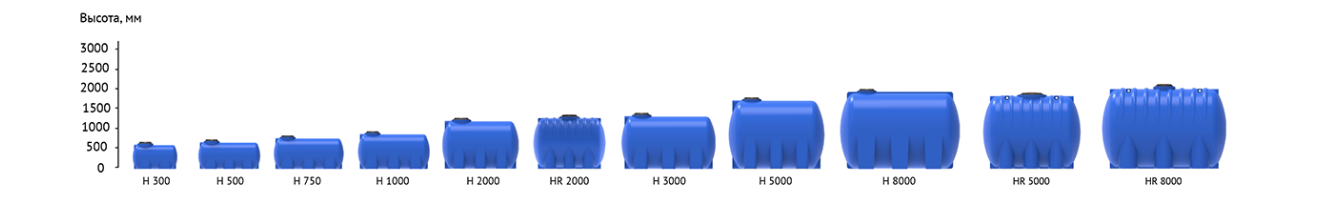 Емкость H 300л под плотность до 1.5 г/см³ синяя6756001 120  14,311 80012 650Емкость H 500л под плотность до 1.5 г/см³ синяя7356601 550  24,716 25017 450Емкость H 750л под плотность до 1.5 г/см³ синяя8357601 750  3621 70023 300Емкость R H 750л8357601 750  2813 00013 950Емкость H 1000л под плотность до 1.5 г/см³ синяя9408651 800  45,525 75027 650Емкость H 2000л под плотность до 1.5 г/см³ синяя с откидной крышкой1 275  1 190  1 920  7349 95053 650Емкость H 2000л под плотность до 1.5 г/см³ синяя1 275  1 190  1 920  7348 85052 500Емкость HR 2000л под плотность до 1.5 г/см³ синяя1 355  1 250  1 800  8150 40054 150Емкость HR 2000л под плотность до 1.5 г/см³ синяя с откидной крышкой1 355  1 250  1 800  053 55057 500Емкость H 3000л под плотность до 1.5 г/см³ синяя1 395  1 310  2 355  11267 15072 150Емкость HR 5000л под плотность до 1.5 г/см³ синяя1 820  1 730  2 350  175113 900122 350Емкость HR 8000л под плотность до 1.5 г/см³ синяя1 980  1 900  3 000  260163 000175 100Емкость H 300л зеленая6756001 120  118 6009 200Емкость H 300л синяя6756001 120  118 0508 650Емкость H 300л черная6756001 120  118 6009 200Емкость R H 300л6756001 120  116 5007 000Емкость H 500л зеленая7356601 550  1911 75012 600Емкость H 500л синяя7356601 550  1911 20012 050Емкость H 500л черная7356601 550  1911 75012 600Емкость R H 500л7356601 550  1910 60011 400Емкость H 750л зеленая8357601 750  2816 65017 900Емкость H 750л черная8357601 750  2816 65017 900Емкость H 750л синяя8357601 750  2815 60016 750Емкость H 1000л синяя9408651 800  3518 65018 650Емкость H 1000л черная9408651 800  3519 75021 200Емкость H 1000л зеленая9408651 800  3519 75021 200Емкость H 2000л зеленая с откидной крышкой1 275  1 190  1 920  5638 25041 100Емкость H 2000л синяя с откидной крышкой1 275  1 190  1 920  5635 20037 850Емкость H 2000л черная с откидной крышкой1 275  1 190  1 920  5638 25041 100Емкость H 2000л зеленая1 275  1 190  1 920  5637 15039 900Емкость H 2000л синяя1 275  1 190  1 920  5635 50038 150Емкость H 2000л черная1 275  1 190  1 920  5637 15039 900Емкость HR 2000л зеленая1 355  1 250  1 800  6238 30041 150Емкость HR 2000л зеленая с откидной крышкой1 355  1 250  1 800  6239 40042 350Емкость HR 2000л синяя с откидной крышкой1 355  1 250  1 800  6238 80041 700Емкость HR 2000л черная с откидной крышкой1 355  1 250  1 800  6239 40042 350Емкость HR 2000л синяя1 355  1 250  1 800  6236 70039 400Емкость HR 2000л черная1 355  1 250  1 800  6238 30041 150Емкость H 3000л зеленая1 395  1 310  2 355  8650 95054 750Емкость H 3000л зеленая с откидной крышкой1 395  1 310  2 355  8649 50053 150Емкость H 3000л синяя с откидной крышкой1 395  1 310  2 355  8648 40052 000Емкость H 3000л черная с откидной крышкой1 395  1 310  2 355  8649 50053 150Емкость H 3000л синяя1 395  1 310  2 355  8649 30053 000Емкость H 3000л черная1 395  1 310  2 355  8650 95054 750Емкость HR 5000л зеленая1 820  1 730  2 350  134,586 65093 100Емкость HR 5000л синяя1 820  1 730  2 350  134,583 40089 600Емкость HR 5000л черная1 820  1 730  2 350  134,586 65093 100Емкость HR 8000л зеленая1 980  1 900  3 000  200138 800149 150Емкость HR 8000л зеленая с откидной крышкой1 980  1 900  3 000  200136 700146 850Емкость HR 8000л синяя с откидной крышкой1 980  1 900  3 000  200134 400144 400Емкость HR 8000л черная с откидной крышкой1 980  1 900  3 000  200136 700146 850Емкость HR 8000л синяя1 980  1 900  3 000  200130 300140 000Емкость HR 8000л черная1 980  1 900  3 000  200138 800149 150Емкость H 8000л зеленая с откидной крышкой1 995  1 900  3 000  200133 800143 750Емкость H 8000л синяя с откидной крышкой1 995  1 900  3 000  200130 550140 250Емкость H 8000л черная с откидной крышкой1 995  1 900  3 000  200133 800143 750Емкость H 300л под плотность до 1.2 г/см³ синяя6756001 120  12,310 30011 100Емкость H 500л под плотность до 1.2 г/см³ синяя7356601 550  21,314 25015 300Емкость H 750л под плотность до 1.2 г/см³ синяя8357601 750  3119 05020 500Емкость H 1000л под плотность до 1.2 г/см³ синяя9408651 800  39,222 70024 400Емкость H 2000л под плотность до 1.2 г/см³ синяя с откидной крышкой1 275  1 190  1 920  6344 25047 500Емкость H 2000л под плотность до 1.2 г/см³ синяя1 275  1 190  1 920  6343 15046 350Емкость HR 2000л под плотность до 1.2 г/см³ синяя1 355  1 250  1 800  69,544 55047 850Емкость H 3000л под плотность до 1.2 г/см³ синяя1 395  1 310  2 355  96,359 40063 850Емкость HR 5000л под плотность до 1.2 г/см³ синяя1 820  1 730  2 350  150,6100 800108 300Емкость HR 8000л под плотность до 1.2 г/см³ синяя1 980  1 900  3 000  224157 750169 500Серия K/KR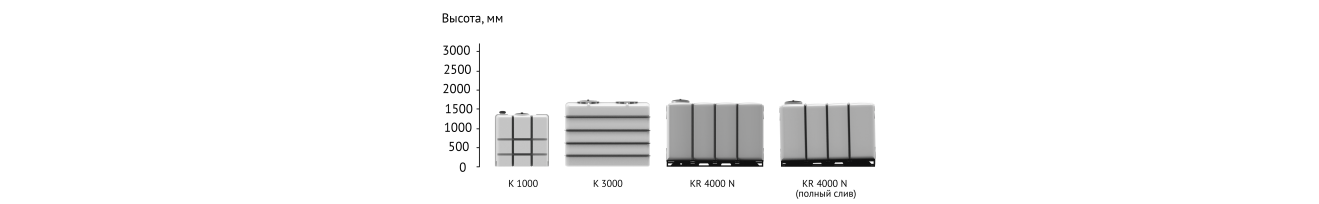 Емкость K 3000л синяя1 740  9552 215  119,562 40067 050Емкость K 3000л под плотность до 1.5 г/см³ белая с откидной крышкой1 740  9552 215  15682 25088 350Емкость K 3000л под плотность до 1.5 г/см³ белая1 740  9552 215  15680 60086 600Емкость KR 4000л под плотность до 1.5 г/см³ белая1 719  1 072  2 670  175128 700138 250Емкость KR 4000л под плотность до 1.5 г/см³ белая с откидной крышкой1 719  1 072  2 670  175130 300140 000Емкость KR 4000л с патрубком 63 мм белая1 729  1 072  2 825  14398 400105 750Емкость KR 4000л с патрубком 110 мм белая1 729  1 072  3 020  17599 600107 050Емкость KR 4000л с патрубком 63 мм белая с откидной крышкой1 729  1 072  2 825  143100 050107 500Емкость KR 4000л под плотность до 1.5 г/см³ с патрубком 63 мм белая для транспортировки1 729  1 072  2 825  175130 500140 200Емкость KR 4000л с патрубками 63 и 110 мм белая с откидной крышкой1 718  1 072  3 133  143103 700111 450Емкость KR 4000л с патрубками 63 мм с фланцами белая с откидной крышкой1 718  1 072  3 133  143104 400112 200Емкость K 1000л белая1 460  6001 440  3319 95021 400Емкость K 3000л белая1 750  9552 230  119,560 90065 450Емкость K 3000л белая с откидной крышкой1 740  9552 215  119,562 40067 050Емкость KR 4000л белая1 718  1 072  2 670  14396 150103 300Емкость KR 4000л белая с откидной крышкой1 719  1 072  2 670  14397 800105 100Емкость KR 4000л белая для транспортировки1 719  1 072  2 670  14396 200103 350Емкость KR 4000л с патрубками 63 мм белая1 729  1 072  2 825  14399 400106 800Емкость KR 4000л с патрубками 63 мм и 1 патрубком 90 мм белая1 729  1 072  2 825  143100 700108 200Емкость KR 4000л с патрубком 63 мм с фланцем белая1 729  1 072  2 825  14399 200106 600Емкость KR 4000л с патрубком 63 мм с фланцем белая с откидной крышкой1 729  1 072  2 825  143100 850108 350Емкость KR 4000л с патрубком 63 мм с фланцем и патрубком 90 мм белая1 729  1 072  2 825  143100 600108 100Емкость KR 4000л с патрубками 110 и 63 мм белая1 718  1 072  3 020  143100 650108 150Емкость KR 4000л с патрубками 110 и 63 мм белая с откидной крышкой1 718  1 072  3 020  143101 950109 550Емкость KR 4000л с патрубками 110 мм белая1 718  1 072  3 020  143100 750108 250Емкость KR 4000л с патрубками 110, 63 и 90 мм белая1 718  1 072  3 060  143102 200109 800Емкость KR 4000л с патрубками 110, 63 и 90 мм белая с откидной крышкой1 718  1 072  3 060  143103 800111 550Емкость KR 4000л с патрубками 90 и 63 мм белая1 718  1 072  3 020  143100 900108 400Емкость KR 4000л с патрубками 90 и 63 мм белая для транспортировки1 729  1 072  3 020  143101 000108 500Емкость KR 4000л с патрубками 90 и 63 мм белая1 718  1 072  3 020  143103 500111 200Емкость KR 4000л с патрубками 90 и 63 мм белая с откидной крышкой1 718  1 072  3 020  143102 500110 150Емкость KR 4000л с 2 патрубками 63 мм и патрубком 90 с фланцами белая1 718  1 072  3 133  143106 000113 850Емкость KR 4000л с патрубками 90 и 63 мм с фланцами белая1 718  1 072  3 113  143103 600111 300Емкость KR 4000л с патрубками 90 и 63 мм с фланцами белая с откидной крышкой1 718  1 072  3 113  143105 200113 050Емкость KR 4000л с патрубками 110 и 63 мм с фланцами белая1 718  1 072  3 133  143104 250112 000Емкость KR 4000л с патрубками 110 и 63 мм с фланцами белая с откидной крышкой1 718  1 072  3 133  143105 850113 750Емкость KR 4000л с патрубками 110 мм с фланцем белая1 072  1 718  3 133  143105 350113 200Емкость KR 4000л с патрубками 110, 63 и 90 мм с фланцами белая1 718  1 072  3 133  143107 100115 100Емкость KR 4000л с патрубками 110, 63 и 90 мм с фланцами с откидной крышкой белая1 718  1 072  3 133  143108 750116 850Емкость K 3000л под плотность до 1.2 г/см³ белая1 740  9552 215  13470 70075 950Емкость K 3000л под плотность до 1.2 г/см³ белая с откидной крышкой1 740  9552 215  13472 35077 700Емкость KR 4000л под плотность до 1.2 г/см³ белая для транспортировки1 719  1 072  2 670  160112 450120 800Емкость KR 4000л под плотность до 1.5 г/см³ белая для транспортировки1 719  1 072  2 670  175128 700138 250Емкость KR 4000л под плотность до 1.2 г/см³ белая1 719  1 072  2 670  160112 450120 800Емкость KR 4000л под плотность до 1.2 г/см³ белая с откидной крышкой1 719  1 072  2 670  160114 050122 550Емкость KR 4000л под плотность до 1.2 г/см³ с патрубком 63 мм белая1 718  1 072  2 825  160114 800123 350Емкость KR 4000л под плотность до 1.5 г/см³ с патрубком 63 мм белая1 718  1 072  2 825  175131 350141 100Емкость KR 4000л под плотность до 1.2 г/см³ с патрубком 63 мм с откидной крышкой белая1 719  1 072  2 865  160116 700125 350Емкость KR 4000л под плотность до 1.5 г/см³ с 1 патрубком 63 мм с откидной крышкой белая1 729  1 072  2 865  175133 300143 200Емкость KR 4000л под плотность до 1.2 г/см³ с патрубками 90 и 63 мм белая1 718  1 072  3 020  160117 700126 450Емкость KR 4000л под плотность до 1.2 г/см³ с патрубками 90 и 63 мм с откидной крышкой белая1 718  1 072  3 020  160119 300128 200Емкость KR 4000л под плотность до 1.5 г/см³ с патрубками 90 и 63 мм белая1 718  1 072  3 020  175134 500144 500Емкость KR 4000л под плотность до 1.5 г/см³ с патрубками 90 и 63 мм с откидной крышкой белая1 718  1 072  3 020  175136 150146 250Емкость KR 4000л под плотность до 1.2 г/см³ с 2 патрубками 90 мм белая1 718  1 072  3 020  160117 500126 250Серия L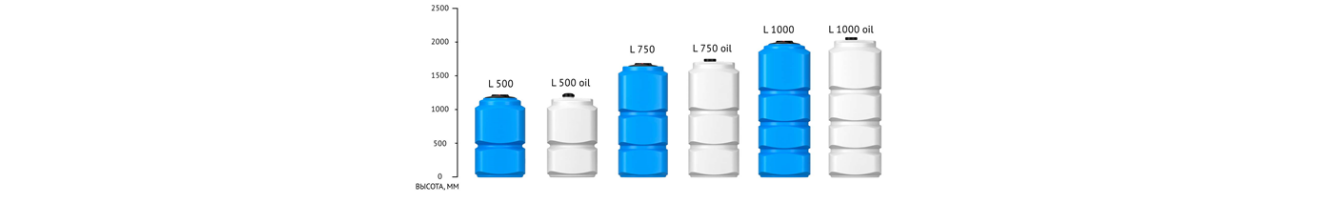 Емкость L 500л под плотность до 1.5 г/см³ синяя1 230  75075023,815 70016 900Емкость L 750л под плотность до 1.5 г/см³ синяя1 710  7507503720 35021 850Емкость L 1000л под плотность до 1.5 г/см³ синяя2 040  7807805227 45029 500Емкость L 500л OIL белая1 230  7507501811 20012 000Емкость L 500л зеленая1 230  7507501911 75012 600Емкость L 500л синяя1 230  7507501811 20012 000Емкость L 500л черная1 230  7507501811 75012 600Емкость L 750л OIL белая1 765  7507502814 40015 450Емкость L 750л синяя1 710  7507502814 30015 350Емкость L 750л зеленая1 710  7507502815 40016 500Емкость L 750л черная1 710  7507502815 40016 500Емкость L 1000л зеленая2 040  7807804021 80023 400Емкость L 1000л синяя2 040  7807804020 70022 250Емкость L 1000л черная2 040  7807804021 80023 400Емкость L 1000л OIL белая2 090  7807804020 80022 350Емкость L 500л под плотность до 1.2 г/см³ синяя1 230  75075020,213 80014 800Емкость L 750л под плотность до 1.2 г/см³ синяя1 710  75075031,417 85019 200Емкость L 1000л под плотность до 1.2 г/см³ синяя2 040  78078044,824 05025 850Серия S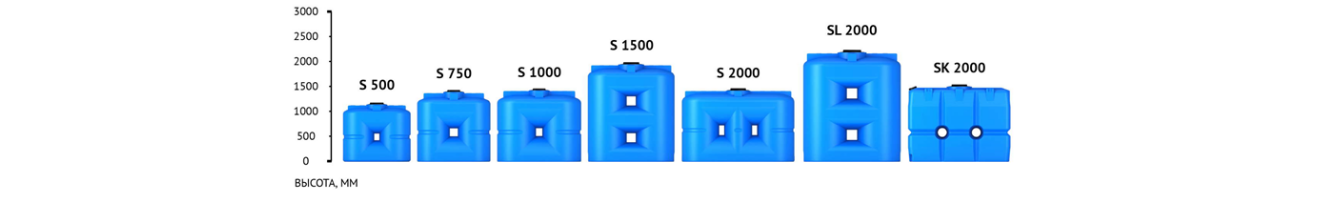 Емкость S 500л под плотность до 1.5 г/см³ синяя1 100  5751 250  2616 50017 700Емкость S 750л под плотность до 1.5 г/см³ синяя1 340  6001 335  3523 55025 300Емкость S 1000л под плотность до 1.5 г/см³ синяя1 355  7201 555  5228 15030 250Емкость S 1500л под плотность до 1.5 г/см³ синяя1 850  7201 605  7842 65045 800Емкость S 2000л под плотность до 1.2 г/см³ синяя1 515  7702 310  8549 85053 550Емкость S 2000л под плотность до 1.5 г/см³ синяя1 515  7702 310  10456 80061 000Емкость S 500л OIL белая1 120  5751 250  2011 75012 650Емкость S 500л зеленая1 100  5751 250  2012 25013 150Емкость S 500л синяя1 100  5751 250  2011 70012 600Емкость S 500л черная1 100  5751 250  2011 70012 600Емкость S 750л OIL белая1 340  6001 335  2816 80018 050Емкость S 750л синяя1 340  6001 335  2816 80018 050Емкость S 750л зеленая1 340  6001 335  2817 90019 200Емкость S 750л черная1 340  6001 335  2816 80018 050Емкость S 1000л OIL белая1 355  7201 555  4020 30021 850Емкость S 1000л зеленая1 355  7201 555  4021 40023 000Емкость S 1000л синяя1 355  7201 555  4020 30021 850Емкость S 1000л черная1 355  7201 555  4020 30021 850Емкость S 1500л зеленая1 850  7201 605  6032 20034 600Емкость S 1500л OIL белая1 850  7201 605  6030 60032 850Емкость S 1500л синяя1 850  7201 605  6030 60032 850Емкость S 1500л черная1 850  7201 605  6030 60032 850Емкость S 2000л OIL белая1 515  7702 310  8039 20042 100Емкость S 2000л зеленая1 515  7702 310  8040 80043 850Емкость S 2000л синяя1 515  7702 310  8039 20042 100Емкость S 2000л черная1 515  7702 310  8039 20042 100Емкость S 500л под плотность до 1.2 г/см³ синяя1 1005751 250  2314 45015 550Емкость S 750л под плотность до 1.2 г/см³ синяя1 340  6001 335  31,420 65022 200Емкость S 1000л под плотность до 1.2 г/см³ синяя1 355  7201 555  4524 80026 650Емкость S 1500л под плотность до 1.2 г/см³ синяя1 850  7201 605  6735 40038 050Серия SK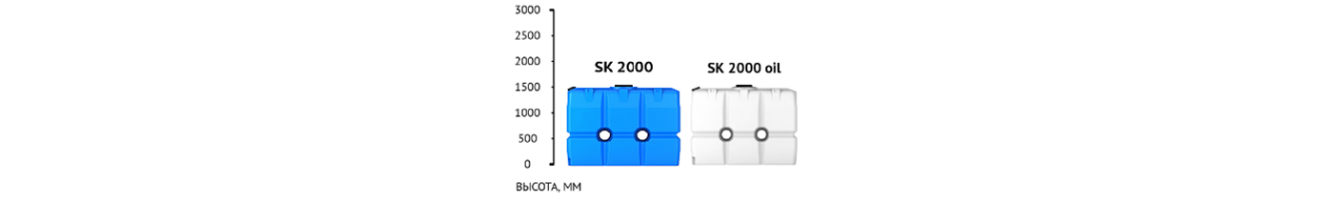 Емкость SK 2000л под плотность до 1.5 г/см³ синяя1 590  7502 100  11754 30058 350Емкость SK 2000л OIL белая1 550  7502 100  9040 80043 800Емкость SK 2000л белая1 590  7502 100  9042 60045 750Емкость SK 2000л зеленая1 590  7502 100  9042 60045 750Емкость SK 2000л красная1 590  7502 100  9042 60045 750Емкость SK 2000л оранжевая1 590  7502 100  9042 60045 750Емкость SK 2000л синяя с откидной крышкой1 590  7502 100  9042 60045 750Емкость SK 2000л синяя1 590  7502 100  9040 95044 000Емкость SK 2000л черная1 590  7502 100  9042 60045 750Емкость SK 2000л зеленая с откидной крышкой1 590  7502 100  9042 25045 400Емкость SK 2000л черная с откидной крышкой1 590  7502 100  9041 70044 800Емкость SK 2000л под плотность до 1.2 г/см³ синяя1 590  7502 100  10147 65051 200Серия SL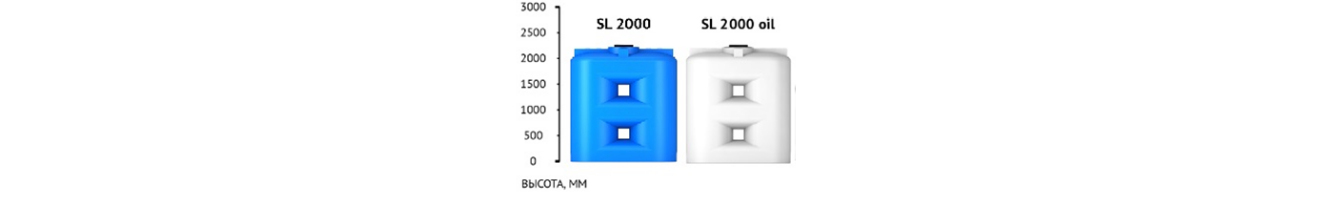 Емкость SL 2000л под плотность до 1.5 г/см³ синяя2 070  8001 885  10457 15061 400Емкость SL 2000л OIL белая2 070  8001 885  8040 50043 500Емкость SL 2000л зеленая2 070  8001 885  8042 10045 250Емкость SL 2000л синяя2 070  8001 885  8040 50043 500Емкость SL 2000л черная2 070  8001 885  8042 10045 250Емкость SL 2000л под плотность до 1.2 г/см³ синяя2 070  8001 885  9050 35054 100Серия T/TH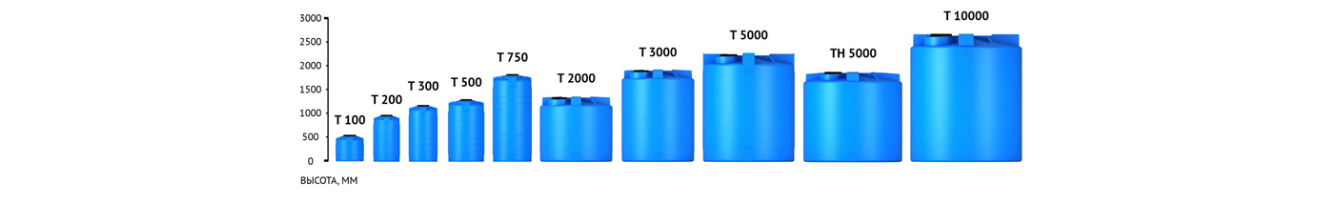 Емкость T 100л под плотность до 1.5 г/см³ синяя5205555555,23 8504 150Емкость T 200л под плотность до 1.5 г/см³ синяя9705555559,86 8007 300Емкость T 300л под плотность до 1.5 г/см³ синяя1 175  605605118 3508 950Емкость T 500л под плотность до 1.5 г/см³ синяя1 295  75575519,512 80013 750Емкость T 2000л под плотность до 1.5 г/см³ синяя1 345  1 500  1 500  61,143 35046 600Емкость T 3000л под плотность до 1.5 г/см³ синяя1 900  1 500  1 500  10055 85060 000Емкость T 5000л под плотность до 1.5 г/см³ синяя2 145  1 825  1 825  14087 95094 500Емкость T 10000л под плотность до 1.5 г/см³ синяя2 625  2 305  2 305  25042 20045 350Емкость T 100л зеленая52055555543 2503 500Емкость T 100л синяя52055555542 7002 900Емкость T 100л черная52055555543 2503 500Емкость R T 100л52055555542 6502 850Емкость R T 200л9705555557,54 4504 750Емкость T 200л зеленая9705555557,55 3505 750Емкость T 200л синяя9705555557,54 8005 150Емкость T 200л черная9705555557,55 3505 750Емкость T 300л зеленая1 175  6056058,56 5007 000Емкость T 300л синяя1 175  6056058,56 0006 400Емкость T 300л черная1 175  6056058,56 5007 000Емкость R T 300л1 175  6056058,55 6506 050Емкость R T 500л1 295  755755158 5009 150Емкость T 500л зеленая1 295  755755159 80010 550Емкость T 500л синяя1 295  755755159 2509 950Емкость T 500л черная1 295  755755159 80010 550Емкость R T 750л1 780  7407402312 05012 950Емкость T 750л зеленая1 740  7807802315 00016 100Емкость T 750л синяя1 740  7807802313 90014 950Емкость T 750л черная1 740  7807802315 00016 100Емкость R T 2000л1 345  1 500  1 500  44,529 70031 900Емкость T 2000л зеленая1 345  1 500  1 500  44,532 85035 300Емкость T 2000л зеленая с откидной крышкой1 345  1 500  1 500  44,533 75036 250Емкость T 2000л синяя с откидной крышкой1 345  1 500  1 500  44,532 30034 700Емкость T 2000л черная с откидной крышкой1 345  1 500  1 500  44,533 75036 250Емкость T 2000л синяя1 345  1 500  1 500  44,531 20031 200Емкость T 2000л черная1 345  1 500  1 500  44,532 85035 300Емкость R T 3000л1 900  1 500  1 500  7040 10043 100Емкость T 3000л зеленая1 900  1 500  1 500  7043 20046 400Емкость T 3000л зеленая с откидной крышкой1 900  1 500  1 500  7044 25047 550Емкость T 3000л синяя с откидной крышкой1 900  1 500  1 500  7044 80048 100Емкость T 3000л черная с откидной крышкой1 900  1 500  1 500  7044 25047 550Емкость T 3000л синяя1 900  1 500  1 500  7041 55041 550Емкость T 3000л черная1 900  1 500  1 500  7043 20046 400Емкость T 5000л зеленая2 145  1 825  1 825  10869 10074 250Емкость T 5000л зеленая с откидной крышкой2 145  1 825  1 825  10870 20075 450Емкость T 5000л синяя с откидной крышкой2 145  1 825  1 825  10865 60070 500Емкость T 5000л черная с откидной крышкой2 145  1 825  1 825  10870 20075 450Емкость T 5000л синяя2 145  1 825  1 825  10865 85067 350Емкость T 5000л черная2 145  1 825  1 825  10869 10074 250Емкость TH 5000л зеленая1 810  1 995  1 995  12069 30074 450Емкость TH 5000л зеленая с откидной крышкой1 810  1 995  1 995  12070 40075 600Емкость TH 5000л синяя с откидной крышкой1 810  1 995  1 995  12068 05073 100Емкость TH 5000л черная с откидной крышкой1 810  1 995  1 995  12070 40075 600Емкость R T 5000л2 185  1 825  1 825  10863 75068 500Емкость TH 5000л синяя1 810  1 995  1 995  12066 05069 650Емкость TH 5000л черная1 810  1 995  1 995  12069 30074 450Емкость T 100л под плотность до 1.2 г/см³ синяя5205555554,53 3503 600Емкость T 200л под плотность до 1.2 г/см³ синяя97055555585 9006 350Емкость T 300л под плотность до 1.2 г/см³ синяя1 175  6056059,57 2507 800Емкость T 500л под плотность до 1.2 г/см³ синяя1 295  75575516,511 25012 100Емкость T 750л под плотность до 1.2 г/см³ синяя1 740  78078025,316 95018 200Емкость T 750л под плотность до 1.5 г/см³ синяя1 740  7807803020 40021 900Емкость T 2000л под плотность до 1.2 г/см³ синяя1 345  1 500  1 500  52,638 50041 350Емкость T 3000л под плотность до 1.2 г/см³ синяя1 900  1 500  1 500  87,449 70053 400Емкость T 5000л под плотность до 1.2 г/см³ синяя с откидной крышкой2 145  1 825  1 825  12679 55085 500Емкость T 5000л под плотность до 1.2 г/см³ синяя2 145  1 825  1 825  12678 50084 300Емкость TH 5000л под плотность до 1.2 г/см³ синяя1 810  1 995  1 995  13276 20081 900Емкость TH 5000л под плотность до 1.5 г/см³ синяя1 810  1 995  1 995  15088 15094 700Серия TOR (Москва)Емкость TOR 10000л зеленая2 715  2 300  2 300  191123 300132 450Емкость TOR 10000л синяя2 715  2 300  2 300  191120 050128 950Емкость TOR 10000л черная2 715  2 300  2 300  191123 300132 450Емкость R TOR 10000л2 715  2 300  2 300  191114 550123 050Емкость TOR 10000л под плотность до 1.2 г/см³ синяя2 715  2 300  2 300  214141 400151 900Емкость TOR 10000л под плотность до 1.5 г/см³ синяя2 715  2 300  2 300  240157 700169 450Серия TR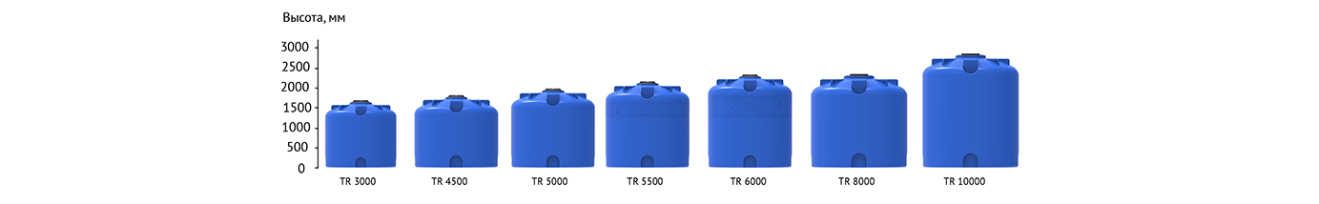 Емкость TR 8000 усиленная под плотность до 1.5 г/см3 синий2 225  2 300  2 300  218124 300133 550Емкость TR 10000 усиленная под плотность до 1.2 г/см3 белый2 715  2 300  2 300  224134 050144 050Емкость TR 10000 усиленная под плотность до 1.5 г/см3 синий2 715  2 300  2 300  250145 350156 150Емкость TR 8000 зеленый2 225  2 300  2 300  168103 950111 700Емкость TR 8000 синий2 225  2 300  2 300  168100 700102 700Емкость TR 8000 черный2 225  2 300  2 300  168103 950111 700Емкость TR 10000 синий2 715  2 300  2 300  200116 250116 250Емкость TR 10000 черный2 715  2 300  2 300  200119 500128 400Емкость TR 10000 зеленый2 715  2 300  2 300  200119 500128 400Емкость TR 8000 усиленная под плотность до 1.2 г/см3 синий2 225  2 300  2 300  188112 800121 200Емкость TR 10000 усиленная под плотность до 1.2 г/см3 синий2 715  2 300  2 300  224130 800140 500Серия ФМ/ЦКТ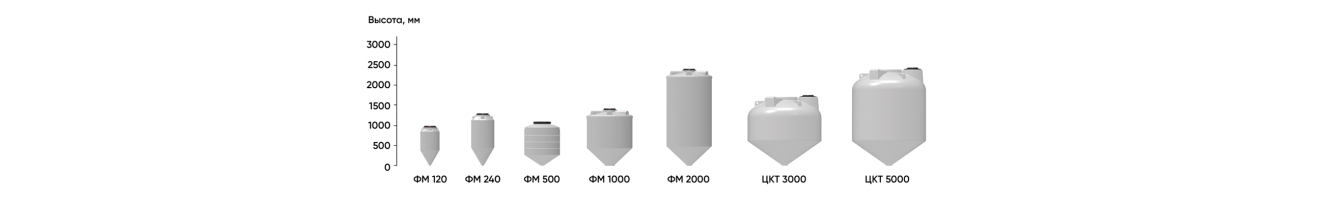 Емкость ФМ 120л под плотность до 1.5 г/см³ белая1 030  5005007,87 4007 950Емкость ФМ 240л под плотность до 1.5 г/см³ белая1 355  6006001311 10011 950Емкость ФМ 500л под плотность до 1.5 г/см³ белая1 140  94594523,419 60021 050Емкость ФМ 1000л под плотность до 1.5 г/см³ белая1 480  1 200  1 200  3228 75030 900Емкость ФМ 2000л под плотность до 1.5 г/см³ белая2 510  1 190  1 190  6249 85053 550Емкость ЦКТ 3000л белая1 830  1 910  1 910  8570 40075 650Емкость ЦКТ 3000л под плотность до 1.2 г/см³ белая1 830  1 910  1 910  9580 45086 450Емкость ЦКТ 3000л с патрубком 110мм белая2 000  1 910  1 910  8574 05079 550Емкость ЦКТ 3000л с патрубком 160мм белая2 000  1 910  1 910  8574 15079 650Емкость ЦКТ 3000л с патрубком 160мм с фланцем белая2 000  1 910  1 910  8590 70097 450Емкость ЦКТ 3000л с патрубком 90мм белая2 000  1 910  1 910  8573 95079 450Емкость ЦКТ 3000л с патрубком 90мм под плотность до 1.2 г/см³ белая2 000  1 910  1 910  9583 95090 200Емкость ЦКТ 3000л с патрубком 90мм с фланцем белая2 070  1 910  1 910  8576 55082 250Емкость ЦКТ 3000л с патрубком 110мм с фланцем белая2 080  1 910  1 910  8577 85083 650Емкость ЦКТ 3000л с патрубком 110мм с фланцем под плотность до 1.2 г/см³ белая2 080  1 910  1 910  9587 90094 450Емкость ЦКТ 5000л белая2 540  1 910  1 910  12094 65094 650Емкость ЦКТ 5000л под плотность до 1.2 г/см³ белая2 540  1 910  1 910  134107 950115 950Емкость ЦКТ 5000л с патрубком 110мм под плотность до 1.2 г/см³ белая2 710  1 910  1 910  134111 550119 850Емкость ЦКТ 5000л с патрубком 160мм с фланцем под плотность до 1.2 г/см³ белая2 710  1 910  1 910  134128 200137 750Емкость ЦКТ 5000л с патрубком 160мм под плотность до 1.2 г/см³ белая2 710  1 910  1 910  134111 650120 000Емкость ЦКТ 5000л с патрубком 90мм под плотность до 1.2 г/см³ белая2 710  1 910  1 910  134111 450119 750Емкость ЦКТ 5000л с патрубком 110мм белая2 710  1 910  1 910  12098 250105 550Емкость ЦКТ 5000л с патрубком 160мм белая2 710  1 910  1 910  12098 350105 700Емкость ЦКТ 5000л с патрубком 160мм с фланцем белая2 710  1 910  1 910  120114 900123 450Емкость ЦКТ 5000л с патрубком 90мм белая2 710  1 910  1 910  12098 150105 450Емкость ЦКТ 5000л с патрубком 90мм с фланцем белая2 780  1 910  1 910  120100 750108 250Емкость ЦКТ 5000л с патрубком 90мм с фланцем под плотность до 1.2 г/см³ белая2 780  1 910  1 910  134114 100122 550Емкость ЦКТ 5000л с патрубком 110мм с фланцем белая2 790  1 910  1 910  120102 100109 650Емкость ЦКТ 5000л с патрубком 110мм с фланцем под плотность до 1.2 г/см³ белая2 790  1 910  1 910  134115 400123 950Емкость ФМ 120л белая1 030  50050065 2005 600Емкость ФМ 240л белая1 355  600600108 0008 550Емкость ФМ 500л белая1 140  9459451814 20015 250Емкость ФМ 1000л белая1 480  1 200  1 200  2521 35022 900Емкость ФМ 2000л белая2 510  1 190  1 190  5037 10039 850Емкость ФМ 120л под плотность до 1.2 г/см³ белая1 030  5005006,76 4506 950Емкость ФМ 240л под плотность до 1.2 г/см³ белая1 355  60060011,29 75010 450Емкость ФМ 500л под плотность до 1.2 г/см³ белая1 140  94594520,217 20018 450Емкость ФМ 1000л под плотность до 1.2 г/см³ белая1 480  1 200  1 200  2825 60027 500Емкость ФМ 2000л под плотность до 1.2 г/см³ белая2 510  1 190  1 190  5644 25047 550Емкость ЦКТ 3000л под плотность до 1.5 г/см³ белая1 830  1 910  1 910  11091 00097 750Емкость ЦКТ 3000л с патрубком 110мм под плотность до 1.2 г/см³ белая2 000  1 910  1 910  9584 05090 300Емкость ЦКТ 3000л с патрубком 110мм под плотность до 1.5 г/см³ белая2 000  1 910  1 910  11094 600101 650Емкость ЦКТ 3000л с патрубком 160мм с фланцем под плотность до 1.2 г/см³ белая2 000  1 910  1 910  95100 750108 200Емкость ЦКТ 3000л с патрубком 160мм под плотность до 1.2 г/см³ белая2 000  1 910  1 910  9584 20090 450Емкость ЦКТ 3000л с патрубком 160мм под плотность до 1.5 г/см³ белая2 000  1 910  1 910  11094 700101 750Емкость ЦКТ 3000л с патрубком 90мм под плотность до 1.5 г/см³ белая2 000  1 910  1 910  11094 500101 500Емкость ЦКТ 3000л с патрубком 110мм с фланцем под плотность до 1.5 г/см³ белая2 080  1 910  1 910  11098 400105 750Емкость ЦКТ 3000л с патрубком 160мм с фланцем под плотность до 1.5 г/см³ белая2 060  1 910  1 910  110111 950120 250Емкость ЦКТ 3000л с патрубком 90мм с фланцем под плотность до 1.2 г/см³ белая2 070  1 910  1 910  9586 60093 000Емкость ЦКТ 3000л с патрубком 90мм с фланцем под плотность до 1.5 г/см³ белая2 070  1 910  1 910  11097 100104 350Емкость ЦКТ 5000л под плотность до 1.5 г/см³ белая2 540  1 910  1 910  156121 500130 550Емкость ЦКТ 5000л с патрубком 110мм под плотность до 1.5 г/см³ белая2 710  1 910  1 910  156125 150134 450Емкость ЦКТ 5000л с патрубком 160мм под плотность до 1.5 г/см³ белая2 710  1 910  1 910  156125 250134 550Емкость ЦКТ 5000л с патрубком 90мм под плотность до 1.5 г/см³ белая2 710  1 910  1 910  156125 050134 350Емкость ЦКТ 5000л с патрубком 110мм с фланцем под плотность до 1.5 г/см³ белая2 790  1 910  1 910  156128 950138 550Емкость ЦКТ 5000л с патрубком 160мм с фланцем под плотность до 1.5 г/см³ белая2 770  1 910  1 910  156142 450153 050Емкость ЦКТ 5000л с патрубком 90мм с фланцем под плотность до 1.5 г/см³ белая2 780  1 910  1 910  156127 650137 150Серия ЭВЛ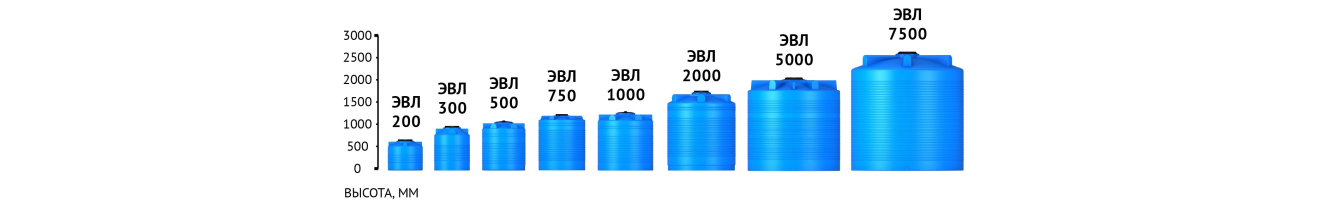 Емкость ЭВЛ 200л под плотность до 1.5 г/см³ синяя6407307309,16 9007 400Емкость ЭВЛ 300л под плотность до 1.5 г/см³ синяя96574574511,78 3008 950Емкость ЭВЛ 500л под плотность до 1.5 г/см³ синяя1 030  90090022,113 10014 050Емкость ЭВЛ 1000л под плотность до 1.5 г/см³ синяя1 245  1 140  1 140  3221 15022 750Емкость ЭВЛ 2000л под плотность до 1.5 г/см³ синяя1 540  1 400  1 400  609 1509 850Емкость R ЭВЛ 200л64073073084 5504 900Емкость ЭВЛ 200л зеленая64073073075 5005 900Емкость ЭВЛ 200л синяя64073073084 9505 300Емкость ЭВЛ 200л черная64073073075 5005 900Емкость R ЭВЛ 300л89073473495 9506 400Емкость ЭВЛ 300л зеленая96574574597 0007 500Емкость ЭВЛ 300л синяя96574574596 4506 950Емкость ЭВЛ 300л черная96574574597 0007 500Емкость ЭВЛ 500л зеленая1 030  9009001710 10010 850Емкость ЭВЛ 500л синяя1 030  900900179 55010 250Емкость ЭВЛ 500л черная1 030  9009001710 10010 850Емкость R ЭВЛ 500л1 030  900900178 8009 450Емкость R ЭВЛ 1000л1 220  1 150  1 150  2514 75015 850Емкость ЭВЛ 1000л зеленая1 245  1 140  1 140  2516 85018 100Емкость ЭВЛ 1000л синяя1 245  1 140  1 140  2515 75016 900Емкость ЭВЛ 1000л черная1 245  1 140  1 140  2516 85018 100Емкость ЭВЛ 200л под плотность до 1.2 г/см³ синяя64073073086 0506 500Емкость ЭВЛ 300л под плотность до 1.2 г/см³ синяя96574574510,17 8508 400Емкость ЭВЛ 500л под плотность до 1.2 г/см³ синяя1 030  9009001911 55012 400Емкость ЭВЛ 1000л под плотность до 1.2 г/см³ синяя1 245  1 140  1 140  2818 85020 250Серия ЭВП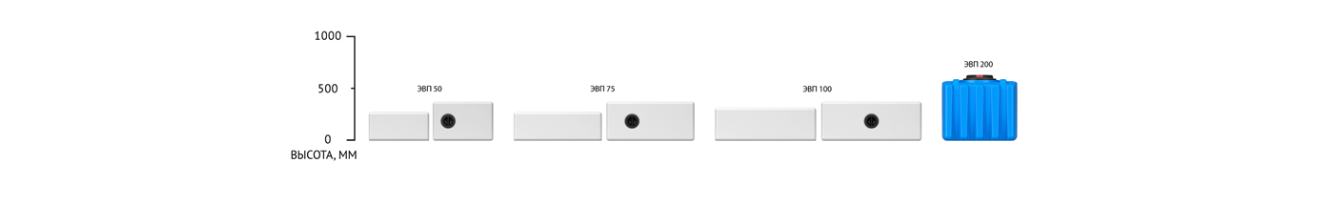 Емкость ЭВП 50л белая2803805903,52 6002 800Емкость ЭВП 75л белая28038086053 4003 650Емкость ЭВП 100л белая32038097574 1004 400Емкость ЭВП 200л белая640605785126 6007 100Емкость ЭВП 200л синяя640605785127 1507 700Серия AUTO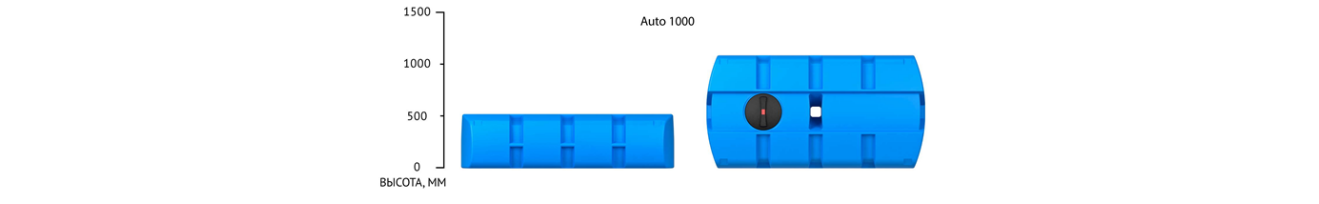 Емкость AUTO 1000л под плотность до 1.5 г/см³ красная5401 100  2 130  5238 15040 950Емкость AUTO 1000л под плотность до 1.5 г/см³ оранжевая5401 100  2 130  5238 15040 950Емкость AUTO 1000л под плотность до 1.5 г/см³ синяя5401 100  2 130  5237 05039 800Емкость AUTO 1000л оранжевая5401 100  2 130  4028 65030 750Емкость AUTO 1000л красная5401 100  2 130  4028 65030 750Емкость AUTO 1000л синяя5401 100  2 130  4027 55029 600Емкость AUTO 1000л под плотность до 1.2 г/см³ красная5401 100  2 130  44,833 35035 850Емкость AUTO 1000л под плотность до 1.2 г/см³ оранжевая5401 100  2 130  44,833 35035 850Емкость AUTO 1000л под плотность до 1.2 г/см³ синяя5401 100  2 130  44,832 30034 700СпециальныеЕмкость БИОЕмкость БИО 35л6344004005 3005 700Емкость БИО 60л7614504508 4509 100Емкость дозировочная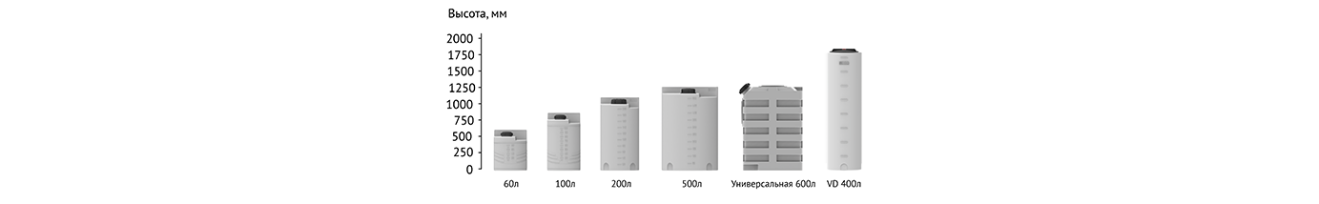 Емкость дозировочная 60л под плотность до 1.3 г/см³ белая5804724724,53 6003 850Емкость дозировочная 100л под плотность до 1.88 г/см³ белая8204724727,96 6007 100Емкость дозировочная 100л под плотность до 1.3 г/см³ белая82047247264 4504 800Емкость дозировочная 200л белая New1 040  55055095 9506 350Емкость дозировочная 200л белая1 040  55055095 9506 350Емкость дозировочная 500л белая New1 190  8008001810 85011 650Емкость дозировочная 500л  белая1 190  8008001810 85011 650Емкость дозировочная 60л под плотность до 1.3 г/см³ белая New5804724724,53 6003 850Емкость дозировочная 60л под плотность до 1.88 г/см³ белая New5804724725,94 3504 650Емкость дозировочная 100л под плотность до 1.3 г/см³ белая New82047247264 4504 800Емкость дозировочная 100л под плотность до 1.88 г/см³ белая New8204724727,96 6007 100Емкость дозировочная 200л под плотность до 1.88 г/см³ белая New1 040  55055013,98 2008 800Емкость дозировочная 500л под плотность до 1.6 г/см³ белая New1 190  80080024,514 30015 350Емкость универсальнаяЕмкость универсальная 600л белая1 155  7858403015 15016 300Емкость универсальная 600л синяя1 155  7858403015 70016 850Емкость VDЕмкость VD 400л под плотность до 1.5 г/см³ белая1 885  5505502314 75015 850Емкость VD 400л под плотность до 1.5 г/см³ белая с откидной крышкой1 885  5505502315 85017 050Емкость VD 400л под плотность до 1.5 г/см³ синяя с откидной крышкой1 885  5505502316 40017 650Емкость VD 400л под плотность до 1.5 г/см³ синяя1 885  55055040015 30016 450Емкость VD 400л белая1 885  5505501511 05011 850Емкость VD 400л белая с откидной крышкой1 885  5505501512 15013 050Емкость VD 400л синяя с откидной крышкой1 885  5505501512 15013 050Емкость VD 400л синяя1 885  5505501511 05011 850Емкость VD 400л под плотность до 1.2 г/см³ белая1 885  5505501812 90013 850Емкость VD 400л под плотность до 1.2 г/см³ белая с откидной крышкой1 885  5505501814 00015 050Емкость VD 400л под плотность до 1.2 г/см³ синяя с откидной крышкой1 885  5505501814 55015 650Емкость VD 400л под плотность до 1.2 г/см³ синяя1 885  5505501813 45014 450Емкости КомплектыЕмкости с мешалками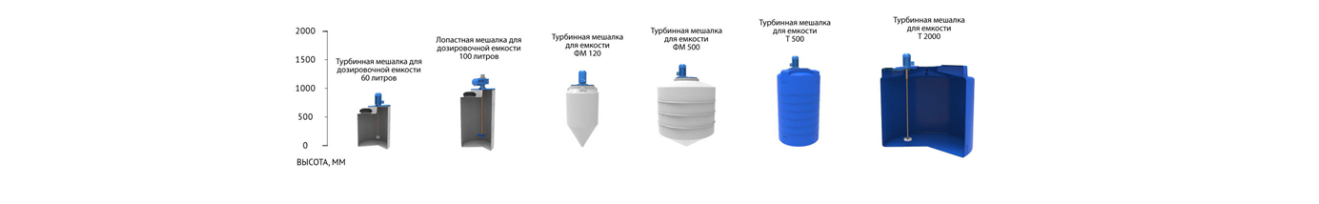 Емкости с мешалками спец заказЕмкость ЭВЛ 500 синий с лопастной мешалкой 220В1 465  8008000103 000110 650Емкость ЭВЛ 1000 синий с лопастной двухярусной мешалкой 0,370160 600172 500Емкость ЭВЛ 1000 синий с лопастной мешалкой 220В1 450  1 150  1 150  0118 900127 750Емкости с мешалками и насосамиЕмкость T 2000 синий под плотность 1,5 с лопастной мешалкой и насосом МАГНА 51 600  1 500  0156 400168 000Емкости с гиперболическими мешалкамиЕмкость ЦКТ 5000 с патрубком 110 мм белый в обрешетке с лестницей с гиперболической мешалкой2 012  2 012  3 400  0439 150471 800Емкость ЦКТ 5000 усиленная до 1,5 с патрубком 90 мм белый в обрешетке с лестницей с гиперболической мешалкой3 400  2 012  2 012  0485 850522 000Емкость TR 10000 синий под плотность 1,5 с гиперболической мешалкой и комплектом креплений3 050  2 300  325296 600318 650Емкости с мешалками для вязких жидкостейЕмкость T 300 синий с мешалкой для вязких до 10 Pa/с1 400  6006002664 05068 800Еврокуб в обрешетке с мешалкой для вязких до 8 Ра/с со смачивателем1 300  1 000  1 000  80226 800243 700Емкость ЭВЛ 1000 синий с мешалкой для вязких до 8 Pa/с1 600  1 155  1 155  7599 450106 850Емкость ФМ 1000 белый усиленная до 1,5 в обрешетке N с мешалкой для вязких до 8 Ра/с2 090  1 265  1 265  114133 800143 750Емкость ФМ 1000 белый в обрешетке с мешалкой для вязких до 8 Ра/с2 100  1 265  1 265  131125 200134 550Емкость ФМ 1000 белый усиленная до 1,5 в обрешетке N с мешалкой для вязких до 16 Ра/с2 200  1 285  1 285  114196 550211 200Емкость T 2000 синий с мешалкой для вязких до 8 Pa/с1 800  1 500  1 500  95142 700153 300Емкость ЦКТ 3000 с патрубком 90мм с муфтой с фланцем белый в обрешетке с лестницей с мешалкой для вязких до 8 Pa/c2 650  2 012  2 012  289289 550311 100Емкость ЦКТ 3000 усиленная до 1,2 с патрубком 90мм с муфтой с фланцем белый в обрешетке с лестницей с мешалкой для вязких до 8 Pa/c2 650  2 012  2 012  299299 600321 850Емкость ЦКТ 3000 с патрубком 90 мм белый в обрешетке с лестницей с мешалкой для вязких до 8 Ра/с2 660  2 012  2 012  289287 850309 250Емкость ЦКТ 5000 с патрубком 90 мм с муфтой с фланцем белый в обрешетке с лестницей с мешалкой для вязких до 8 Pa/c3 400  2 012  2 012  362609 650655 000Установки для флокулянтовУстановка для приготовления флокулянта для емкости дозировочной 100л1 050  5005000104 950112 750Установка для приготовления флокулянта для емкости дозировочной 200л1 260  55055017119 250128 100Установка для приготовления флокулянта для емкости дозировочной 500л1 450  8008000149 950161 100Установка для приготовления флокулянта для еврокуба1 4501 0001 2000159 400171 250Емкости с пропеллерными мешалкамиЕмкость дозировочная 60 усиленная до 1.3 белый N с пропеллерной мешалкой7904704791338 85041 750Емкость дозировочная 100 усиленная до 1.3 белый N с пропеллерной мешалкой1 030  4704701643 60046 850Емкость ФМ 120 белый с пропеллерной мешалкой5505507851540 75043 800Емкость T 200 синий с пропеллерной мешалкой1 150  5555551850 70054 500Емкость T 200 усиленная до 1.2 синий с пропеллерной мешалкой1 150  555555051 80055 650Емкость T 200 усиленная до 1.5 синий с пропеллерной мешалкой1 150  555555052 70056 600Емкость ФМ 120 белый под плотность 1,5 в обрешетке с пропеллерной мешалкой1 185  5505503450 25053 950Емкость ФМ 120 усиленная до 1,2 белый в обрешетке с пропеллерной мешалкой1 200  5505503349 30052 950Емкость дозировочная 200 белый N с пропеллерной мешалкой1 260  5505502252 20056 050Емкость дозировочная 200 усиленная до 1.3 белый N с пропеллерной мешалкой1 280  5505502353 70057 700Емкость T 300 усиленная до 1,5 синий с пропеллерной мешалкой1 360  6056052051 25055 050Емкость ФМ 240 под плотность 1,2 белый в обрешетке с пропеллерной мешалкой1 920  6506504457 90062 200Емкость дозировочная 500 белый N с пропеллерной мешалкой1 410  8008003159 60064 050Емкость дозировочная 500 усиленная до 1.3 белый N с пропеллерной мешалкой1 430  8008003462 20066 850Емкость T 500 усиленная до 1.5 синий с пропеллерной мешалкой1 465  8008002959 05063 450Емкость ФМ 500 белый под плотность 1,5 в обрешетке c пропеллерной мешалкой6665 80070 700Емкость ЭВЛ 1000 усиленная 1,5 с пропеллерной мешалкой4562 80067 450Емкость ФМ 500 белый в обрешетке N с пропеллерной мешалкой1 765  9909904966 45071 400Емкость T 2000 синий усиленная до 1,5 в обрешетке с пропеллерной мешалкой240124 500133 750Емкость ФМ 1000 белый в обрешетке N с пропеллерной мешалкой2 045  1 265  1 265  7184 25090 500Емкость ФМ 1000 усиленная до 1.2 белый в обрешетке с пропеллерной мешалкой2 045  1 264  1 264  9887 30093 750Емкость ЦКТ 3000 с патрубком 110 мм  белый в обрешетке с лестницей с пропеллерной мешалкой2 650  2 012  2 012  263224 700241 450Емкость ЦКТ 3000 с патрубком 90 мм белый в обрешетке с лестницей с пропеллерной мешалкой2 650  2 012  2 012  263224 600241 300Емкость ЦКТ 3000 усиленная до 1.5 белый в обрешетке с лестницей с пропеллерной мешалкой2 650  2 012  2 012  289253 350272 200Емкость ЦКТ 5000 с патрубком 110 мм белый в обрешетке с лестницей с пропеллерной мешалкой3 400  2 012  2 012  0288 200309 650Емкость T 100 синий с пропеллерной мешалкой1 030  4704701340 50043 500Емкость T 300 синий с пропеллерной мешалкой1847 35050 900Емкость ФМ 120 белый в обрешетке с пропеллерной мешалкой1 430  5505503248 25051 850Емкость ЭВЛ 300 синий с пропеллерной мешалкой8907347341846 35049 750Емкость T 500 синий с пропеллерной мешалкой1 480  7552452 70056 600Емкость ФМ 240 белый в обрешетке с пропеллерной мешалкой1 755  6506504355 95060 100Емкость ФМ 500 белый в обрешетке с пропеллерной мешалкой1 540  9909906064 95069 750Емкость ЭВЛ 1000 синий с пропеллерной мешалкой3857 40061 650Емкость ФМ 1000 белый в обрешетке с пропеллерной мешалкой1 880  1 265  1 265  9582 25088 350Емкость T 2000 синий c пропеллерной мешалкой5870 55075 750Емкость ФМ 500 белый под плотность 1,2 в обрешетке с пропеллерной мешалкой6263 35068 100Емкость T 2000 под плотность 1,2 синий с пропеллерной мешалкой6677 80083 600Емкости с турбинными мешалкамиЕмкость ФМ 500 белый под плотность 1,5 в обрешетке с турбинной мешалкой6681 45087 550Емкость дозировочная 60 усиленная до 1.3 белый N с турбинной мешалкой7904704701352 90056 850Емкость дозировочная 100 усиленная до 1.3 белый N с турбинной мешалкой1 030  4704701659 20063 600Емкость дозировочная 200 белый N с турбинной мешалкой1 260  5505502270 60075 850Емкость ЭВЛ 300 синий с турбинной мешалкой под плотность 1,52573 25078 700Емкость ФМ 240 белый под плотность 1,5 в обрешетке с турбинной мешалкой4672 55077 950Емкость дозировочная 500 белый N с турбинной мешалкой1 410  8008003179 00084 850Емкость ФМ 500 белый в обрешетке N с турбинной мешалкой1 770  9909904982 15088 300Емкость ЭВЛ 1000 под плотность 1,5 синий с турбинной мешалкой1 450  1 155  1 155  4587 25093 750Емкость ФМ 1000 белый в обрешетке N с турбинной мешалкой2 045  1 265  1 265  71101 500109 050Емкость ФМ 1000л белый под плотность до 1,2 в обрешетке с турбинной мешалкой2 090  1 264  1 264  98104 750112 550Емкость T 100 синий с турбинной мешалкой7101454 85058 900Емкость ФМ 120 белый в обрешетке с турбинной мешалкой1 430  5505503262 50067 150Емкость ЭВЛ 300 синий с турбинной мешалкой8907347342262 35067 000Емкость T 500 синий с турбинной мешалкой1 295  7557552473 20078 650Емкость ФМ 240 белый в обрешетке с турбинной мешалкой1 755  6506504371 70077 000Емкость ФМ 500 белый в обрешетке с турбинной мешалкой1 540  9909906080 60086 600Емкость ЭВЛ 1000 синий с турбинной мешалкой1 220  1 150  1 150  3880 90086 900Емкость ФМ 1000 белый в обрешетке с турбинной мешалкой1 880  1 265  1 265  9599 500106 900Емкость T 2000 синий с турбинной мешалкой1 345  1 500  1 500  5899 100106 450Емкость T 3000 синий с турбинной мешалкой и комплектом металлических креплений1 900  1 500  1 500  91172 100184 850Емкость ЭВЛ 1000 под плотность 1,2 синий с турбинной мешалкой4179 10085 000Емкость T 2000 под плотность 1,2 синий с турбинной мешалкой6697 200104 450Емкости с лопастными мешалкамиЕмкость T 2000 синий с двухуровневой лопастной мешалкой0117 650126 400Емкость дозировочная 60 усиленная до 1.3 белый N с лопастной мешалкой7904704701350 20053 900Емкость дозировочная 100 усиленная до 1.3 белый N с лопастной мешалкой1 030  4704701554 70058 750Емкость T 200 синий под плотность 1,5 с лопастной мешалкой1 150  5555552264 55069 350Емкость ФМ 120 белый под плотность 1,2 в обрешетке с лопастной мешалкой1 185  5505503668 65073 750Емкость дозировочная 200 белый N с лопастной мешалкой1 260  5505502172 35077 700Емкость дозировочная 200 усиленная до 1.3 белый N с лопастной мешалкой1 280  5505502373 85079 350Емкость T 300 черный с лопастной мешалкой1 350  6056052169 80075 000Емкость ЭВЛ 300 черный с лопастной мешалкой1 000  7457452158 45062 800Емкость ЭВЛ 500 синий с лопастной мешалкой1 400  700700070 55075 800Емкость ФМ 240 белый под плотность 1,2 в обрешетке с лопастной мешалкой1 920  6506504479 75085 700Емкость ФМ 240 белый под плотность 1,5 в обрешетке с лопастной Ж-Т мешалкой1 920  65065047105 200113 000Емкость Т 500 усиленная до 1,5 синий лопастной мешалкой1 465  7557553279 70085 650Емкость дозировочная 500 белый N с лопастной мешалкой1 410  8008003183 60089 850Емкость ФМ 240 белый усиленный 1,5 в обрешетке с лопастной мешалкой1 920  6506504681 15087 150Емкость ЭВЛ 1000 усиленная до 1.5 синий c лопастной мешалкой4683 60089 850Емкость ФМ 500 белый в обрешетке с лопастной двухъярусной Ж-Т мешалкой1 700  99099062108 100116 150Емкость ФМ 500 усиленная до 1.5 белый в обрешетке с лопастной двухъярусной Ж-Т мешалкой1 700  99099068113 550122 000Емкость ФМ 500 под плотность 1,5 в обрешетке с лопастной мешалкой1 700  1 000  1 000  6592 80099 700Емкость ФМ 500 белый в обрешетке N с лопастной двухъярусной Ж-Т мешалкой1 765  99099051109 200117 300Емкость ФМ 500 белый в обрешетке N с лопастной мешалкой1 765  9909904888 35094 900Емкость ЭВЛ 1000 усиленная до 1.2 синий с лопастной мешалкой1 400  1 140  1 140  4286 80093 250Емкость ФМ 1000 белый в обрешетке с лопастной двухуровневой Ж-Ж мешалкой0116 700125 350Емкость T 2000 синий под плотность 1,5 c лопастной мешалкой77112 600120 950Емкость ФМ 1000 белый в обрешетке N с лопастной мешалкой2 045  1 265  1 265  71104 750112 550Емкость ФМ 1000 белый в обрешетке с лопастной двухъярусной Ж-Т мешалкой2 050  1 265  1 265  99140 300150 750Емкость ФМ 1000 синий в обрешетке с лопастной мешалкой2 050  1 265  1 265  95104 700112 500Емкость ФМ 1000 белый в обрешетке N с лопастной двухуровневой Ж-Ж мешалкой2 090  1 265  1 265  0127 950137 500Емкость ФМ 1000 белый в обрешетке N с лопастной двухъярусной Ж-Т мешалкой2 090  1 265  1 265  75141 650152 200Емкость ФМ 1000 белый усиленная до 1,5 в обрешетке N с лопастной мешалкой2 090  1 265  1 265  78112 400120 800Емкость ФМ 1000 белый усиленная до 1.5 в обрешетке N с лопастной двухъярусной Ж-Т мешалкой2 090  1 265  1 265  82149 100160 200Емкость T 2000 синий под плотность 1,2 c лопастной мешалкой1 550  1 500  1 500  68118 250127 050Емкость ФМ 2000 белый в обрешетке N с лопастной мешалкой3 105  1 255  1 255  125186 300200 200Емкость ФМ 2000 усиленная до 1,5 белый в обрешетке N c трехъярусной лопастной мешалкой Ж-Т3 105  1 255  1 255  141249 450268 000Емкость ФМ 2000 белый в обрешетке N с лопастной трехъярусной Ж-Т мешалкой3 110  1 255  1 255  129236 700254 300Емкость ФМ 2000 белый в обрешетке N с лопастной двухъярусной Ж-Ж мешалкой3 110  1 265  1 265  128206 550221 900Емкость T 5000 синий с лопастной мешалкой2 335  1 825  124158 650170 450Емкость T 5000 синий под плотность 1,5 с лопастной мешалкой2 335  1 825  1 825  156204 300219 450Емкость Т 5000 усиленная до 1,2 синий с лопастной мешалкой2 335  1 825  1 825  142194 800209 300Емкость ЦКТ 3000 с патрубком 110 мм белый в обрешетке с лестницей с двухъярусной лопастной Ж-Т мешалкой2 600  2 012  2 012  271285 550306 750Емкость ЦКТ 3000 усиленный до 1,5 белый в обрешетке с лестницей с двухъярусной лопастной Ж-Т мешалкой2 600  2 012  2 012  297314 150337 500Емкость ЦКТ 3000 белый в обрешетке с лестницей с лопастной Ж-Ж мешалкой2 650  2 012  2 012  267254 850273 800Емкость ЦКТ 3000 с патрубком 110 мм белый в обрешетке с двухъярусной лопастной Ж-Т мешалкой2 650  2 012  2 012  237270 100290 150Емкость ЦКТ 3000 с патрубком 110 мм белый в обрешетке с лестницей с лопастной Ж-Ж мешалкой2 650  2 012  2 012  267256 600275 650Емкость ЦКТ 3000 усиленная до 1,2 белый в обрешетке с лопастной Ж-Ж мешалкой2 650  2 012  2 012  244258 600277 850Емкость ЦКТ 3000 усиленная до 1,2 с патрубком 90 мм с муфтой с фланцем белый в обрешетке с лестницей с лопастной Ж-Ж мешалкой2 650  2 012  2 012  277268 350288 300Емкость ЦКТ 3000 усиленная до 1,5 с патрубком 110 мм белый в обрешетке с лестницей с двухъярусной лопастной Ж-Т мешалкой2 650  2 012  2 012  297316 500340 050Емкость ЦКТ 3000 усиленная до 1,5 с патрубком 110 мм белый в обрешетке с лестницей с лопастной Ж-Ж мешалкой2 650  2 012  2 012  293286 950308 300Емкость ЦКТ 3000 усиленная до 1,5 с патрубком 90 мм с муфтой с фланцем белый в обрешетке с лестницей с лопастной Ж-Ж мешалкой2 650  2 012  2 012  293288 700310 150Емкость ЦКТ 3000 усиленный до 1,2 белый в обрешетке с двухъярусной лопастной Ж-Т мешалкой2 650  2 012  2 012  248288 150309 600Емкость ЦКТ 3000 усиленный до 1,5 белый в обрешетке с двухъярусной лопастной Ж-Т мешалкой2 650  2 012  2 012  261298 700320 900Емкость ЦКТ 5000 с патрубком 110 мм белый в обрешетке с лестницей с двухъярусной лопастной Ж-Ж мешалкой3 400  2 012  2 012  0347 950373 850Емкость ЦКТ 5000 с патрубком 110 мм белый в обрешетке с лестницей с лопастной Ж-Ж мешалкой3 400  2 012  2 012  332304 500327 150Емкость ЦКТ 5000 с патрубком 110 мм белый в обрешетке с лестницей с трехъярусной лопастной Ж-Т мешалкой3 400  2 012  2 012  0363 650390 650Емкость ЦКТ 5000 с патрубком 110мм с муфтой с фланцем белый в обрешетке с лестницей с лопастной Ж-Ж мешалкой3 400  2 012  2 012  332307 450330 300Емкость ЦКТ 5000 с патрубком 90 мм с муфтой с фланцем в обрешетке с лестницей с лопастной мешалкой3 400  2 012  2 012  332306 250329 050Емкость ЦКТ 5000 с патрубком 90 мм с муфтой с фланцем усиленная до 1.2 белый в обрешетке с лестницей с лопастной мешалкой3 400  2 012  2 012  346319 550343 300Емкость ЦКТ 5000 с патрубком 90мм белый в обрешетке с лестницей с лопастной Ж-Ж3 400  2 012  2 012  332304 400327 050Емкость ЦКТ 5000 с патрубком 90мм с муфтой с фланцем белый в обрешетке с лестницей с трехъярусной лопастной Ж-Т мешалкой3 400  2 012  2 012  0365 350392 550Емкость ЦКТ 5000 усиленная до 1,5 белый в обрешетке с лестницей с лопастной Ж-Ж мешалкой3 400  2 012  2 012  369349 600375 600Емкость ЦКТ 5000 с патрубком 160мм с муфтой с фланцем усиленная до 1.2 белый в обрешетке с лестницей с лопастной Ж-Ж мешалкой3 400  2 021  2 012  347354 600380 950Емкость КАС 10000 TR с лопастной двухъярусной мешалкой для КАС3 050  2 300  2 300  0456 550490 500Емкость T 100 синий с лопастной мешалкой7105555551454 65058 700Емкость T 200 синий с лопастной мешалкой9705555552062 40067 050Емкость T 300 синий с лопастной мешалкой1 175  6056052169 05074 200Емкость ФМ 120 белый в обрешетке с лопастной мешалкой1 430  5505503567 60072 650Емкость ЭВЛ 300 синий с лопастной мешалкой8907347342157 65061 950Емкость T 500 синий с лопастной мешалкой1 295  7557552875 90081 550Емкость ФМ 240 белый в обрешетке с лопастной мешалкой1 755  6506504377 80083 600Емкость T 750 синий с двухъярусной лопастной мешалкой0116 950125 650Емкость T 750 синий с лопастной мешалкой0101 550109 100Емкость ФМ 500 белый в обрешетке с лопастной мешалкой1 540  9909905986 80093 250Емкость L1000 синий с лопастной мешалкой0125 600134 950Емкость ЭВЛ 1000 синий с лопастной мешалкой1 220  1 150  1 150  3983 10089 250Емкость ФМ 1000 белый в обрешетке с лопастной мешалкой1 880  1 265  1 265  95102 800110 450Емкость T 2000 синий с лопастной мешалкой1 345  1 500  1 500  60109 600117 750Емкость T 3000 синий с лопастной мешалкой1 900  1 500  1 500  88141 900152 450Емкости с пищевыми мешалкамиЕмкость дозировочная 60 белый с пропеллерной пищевой мешалкой8004704701344 15047 400Емкость ФМ 120 белый в обрешетке с пропеллерной пищевой мешалкой1 655  550550053 80057 800Емкость ФМ 2000 белый в обрешетке N с лопастной пищевой трехъярусной Ж-Т мешалкой3 100  2 012  2 012  0285 950307 200Емкость ЦКТ 5000 с патрубком 110 мм усиленный до1,2 белый в обрешетке с лестницей с пищевой лопастной мешалкой3 400  2 012  2 012  0357 000383 550Емкость ЦКТ 5000 с патрубком 160 мм белый в обрешетке с лестницей и пищевой лопастной мешалкой3 400  2 012  2 012  0323 850347 950Емкость ЦКТ 5000 с патрубком 160мм белый в обрешетке с лестницей с лопастной пищевой двухъярусной ЖЖ мешалкой3 400  2 012  2 012  332373 750401 550Емкость ЦКТ 5000 с патрубком 90 мм с муфтой с фланцем усиленная до 1.2 белый в обрешетке с пищевой лопастной мешалкой3 400  2 012  2 012  0321 900345 850Емкость ЦКТ 5000 с патрубком 90 мм усиленный до 1,2 белый в обрешетке с лестницей с пищевой лопастной мешалкой3 400  2 012  2 012  0356 900383 400Емкость ЦКТ 5000 с патрубком 90мм муфтой и фланцем в обрешетке с пищевой лопастной мешалкой3 400  2 012  2 012  0308 600331 550Емкость ЦКТ 5000 с патрубком 110 мм белый в обрешетке с лестницей с пищевой лопастной мешалкой3 400  2 021  2 021  0324 150348 250Емкость ФМ 120 белый в обрешетке с пищевой лопастной мешалкой1 430  5505503575 80081 450Емкость ФМ 240 белый в обрешетке с пищевой лопастной мешалкой1 755  6506504385 80092 150Емкость ФМ 500 белый в обрешетке с пищевой лопастной мешалкой1 540  9909905995 950103 050Емкость ФМ 1000 белый в обрешетке с пищевой лопастной мешалкой1 880  1 265  1 265  95119 600128 500Емкость T 2000 синий с пищевой лопастной двухуровневой мешалкой0145 650156 500Емкость ФМ 2000 белый в обрешетке с пищевой лопастной мешалкой2 910  1 255  1 255  137201 300216 250Емкость T 5000 синий с пищевой лопастной двухъярусной мешалкой126203 500218 650Емкости в комплектеКомплекты Емкость H/HR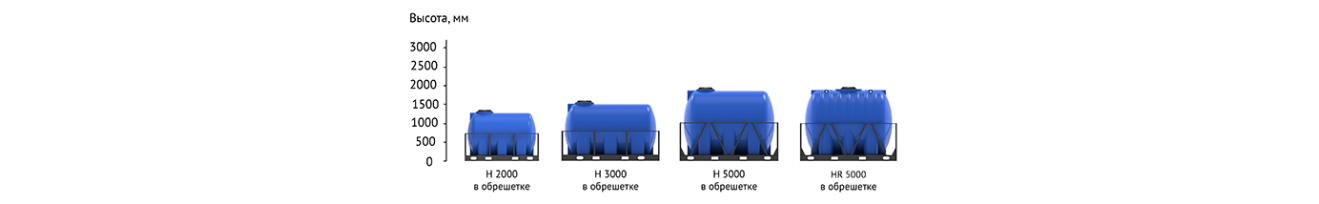 Емкость H 2000л синяя в обрешетке New1 440  1 320  2 080  21886 60093 000Емкость H 3000л синяя в обрешетке New1 560  1 445  2 530  278106 700114 650Емкость H 3000л синяя в обрешетке1 560  1 480  2 530  301107 100115 100Емкость HR 5000л синяя в обрешетке1 985  1 860  2 610  394154 650166 150Комплекты Емкость K/KRЕмкость K 3000л белая с откидной крышкой в обрешетке1 750  9552 230  21581 35087 400Емкость K 3000л синяя в обрешетке1 750  9552 230  21581 35087 400Емкость K 3000л под плотность до 1.2 г/см³ белая в обрешетке1 750  9552 230  22989 65096 300Емкость K 3000л под плотность до 1.5 г/см³ белая в обрешетке1 750  9552 230  25199 550106 950Емкость KR 4000л под плотность до 1.5 г/см³ белая в обрешетке1 834  1 132  2 670  380177 700190 900Емкость KR 4000л под плотность до 1.5 г/см³ белая с откидной крышкой в обрешетке1 834  1 132  2 670  380179 350192 650Емкость K 1000л белая в обрешетке New1 460  6001 440  6229 55031 700Емкость K 1000л белая в обрешетке1 460  6001 440  7328 50030 600Емкость K 3000л белая в обрешетке1 750  9552 230  21579 75085 650Емкость K 3000л под плотность до 1.2 г/см³ белая с откидной крышкой в обрешетке1 750  9552 230  22991 25098 050Емкость K 3000л под плотность до 1.5 г/см³ белая с откидной крышкой в обрешетке1 750  9552 230  251101 200108 700Емкость KR 4000л белая в обрешетке New (полный слив)1 840  1 139  2 670  333146 250157 100Емкость KR 4000л с откидной крышкой белый в обрешетке New (полный слив)1 840  1 139  2 670  333147 850158 850Емкость KR 4000л белая в обрешетке New1 847  1 139  2 670  331145 400156 250Емкость KR 4000л с откидной крышкой белый в обрешетке New1 847  1 139  2 670  331147 050158 000Емкость KR 4000л белая для транспортировки в обрешетке New1 856  1 139  2 670  331145 500156 300Емкость KR 4000л белая в обрешетке1 834  1 132  2 670  348145 200156 000Емкость KR 4000л белая с откидной крышкой в обрешетке1 834  1 132  2 670  348146 850157 750Емкость KR 4000л с 1 патрубком 63 мм белая в обрешетке New (полный слив)1 840  1 139  2 841  333148 600159 650Емкость KR 4000л с 1 патрубком 63 мм белая с откидной крышкой в обрешетке New (полный слив)1 840  1 139  2 841  333150 250161 400Емкость KR 4000л с 1 патрубком 63 мм белая в обрешетке New1 847  1 139  2 845  331147 800158 800Емкость KR 4000л с 1 патрубком 63 мм белая с откидной крышкой в обрешетке New1 847  1 139  2 845  331149 450160 550Емкость KR 4000л с 2 патрубками 90 и 63 мм белая в обрешетке New (полный слив)1 840  1 139  2 990  333151 000162 250Емкость KR 4000л с 2 патрубками 90 и 63 мм белая с откидной крышкой в обрешетке New (полный слив)1 840  1 139  3 050  333153 050164 400Емкость KR 4000л с 2 патрубками 90 и 63 мм белая в обрешетке New1 847  1 139  3 020  331150 400161 600Емкость KR 4000л с 2 патрубками 90 и 63 мм белая с откидной крышкой в обрешетке New1 847  1 139  3 050  331152 250163 550Емкость KR 4000л под плотность до 1.2 г/см³ белая в обрешетке1 834  1 132  2 670  365161 450173 450Емкость KR 4000л под плотность до 1.2 г/см³ белая с откидной крышкой в обрешетке1 834  1 132  2 670  365163 100175 200Емкость KR 4000л под плотность до 1.2 г/см³ белая в обрешетке New (полный слив)1 840  1 139  2 670  350162 500174 550Емкость KR 4000л под плотность до 1.2 г/см³ белая с откидной крышкой в обрешетке New (полный слив)1 840  1 139  2 670  350164 100176 300Емкость KR 4000л под плотность до 1.5 г/см³ белая в обрешетке New (полный слив)1 840  1 139  2 670  365178 750192 050Емкость KR 4000л под плотность до 1.5 г/см³ белая с откидной крышкой в обрешетке New (полный слив)1 840  1 139  2 670  365180 350193 800Емкость KR 4000л под плотность до 1.2 г/см³ белая в обрешетке New1 847  1 139  2 670  348161 700173 700Емкость KR 4000л под плотность до 1.2 г/см³ белая с откидной крышкой в обрешетке New1 847  1 139  2 670  348163 300175 450Емкость KR 4000л под плотность до 1.5 г/см³ белая в обрешетке New1 847  1 139  2 670  363177 950191 150Емкость KR 4000л под плотность до 1.5 г/см³ белая с откидной крышкой в обрешетке New1 847  1 139  2 670  363179 550192 900Емкость KR 4000л под плотность до 1.2 г/см³ для транспортировки белая в обрешетке New1 856  1 139  2 670  348161 750173 800Емкость KR 4000л под плотность до 1.5 г/см³ для транспортировки белая в обрешетке New1 856  1 139  2 670  363178 000191 250Емкость KR 4000л под плотность до 1.2 г/см³ с 2 патрубками 90 мм белая в обрешетке New (полный слив)1 840  1 139  3 020  350167 850180 300Емкость KR 4000л под плотность до 1.2 г/см³ с патрубками 90 и 63 мм белая в обрешетке New (полный слив)1 847  1 139  3 050  350168 300180 800Комплекты Емкость SK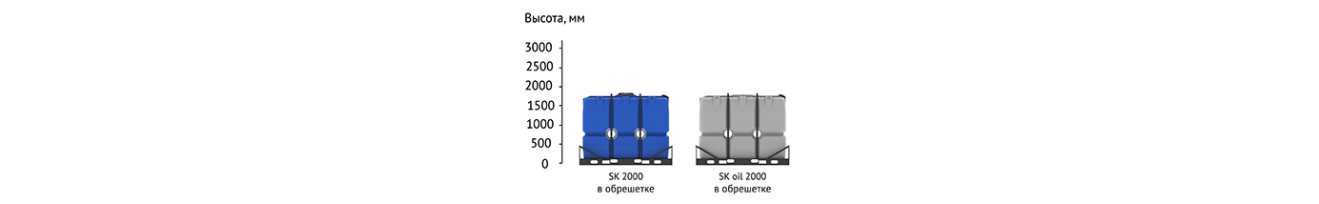 Емкость SK 2000л синяя в обрешетке1 750  8602 260  22581 15087 200Кассета SK 2000л синяя (4 шт.)1 755  2 200  3 290  763258 250277 450Кассета SK 2000л синяя (5 шт.)1 755  2 200  4 040  915317 450341 050Комплекты Емкость T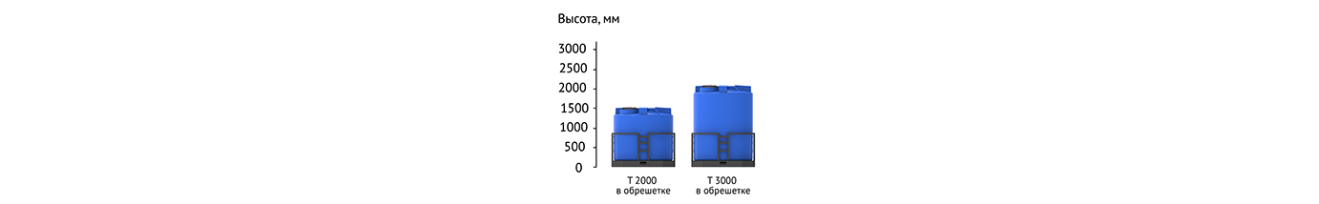 Емкость T 2000л синяя в обрешетке1 505  1 600  1 600  21075 55081 150Емкость T 3000л синяя в обрешетке2 060  1 600  1 600  23586 40092 800Емкость T 5000л синяя с утеплением2 210  1 900  1 900  148163 350175 500Емкость T 5000л синяя с утеплением и поддоном2 400  1 900  1 900  244183 350197 000Комплекты Емкость ФМ/ЦКТ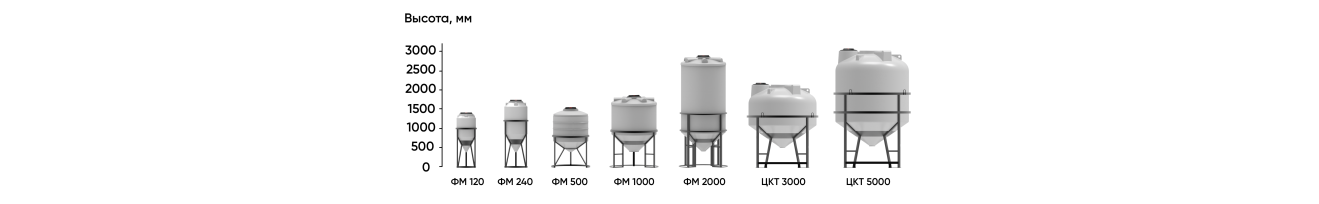 Емкость ФМ 120л под плотность до 1.5 г/см³ белая в обрешетке1 430  5505502514 85015 950Емкость ФМ 240л под плотность до 1.5 г/см³ белая в обрешетке1 755  6506503319 80021 300Емкость ФМ 120л белая в обрешетке1 430  5505502312 65013 550Емкость ФМ 240л белая в обрешетке1 755  6506503016 70017 950Емкость ФМ 500л белая в обрешетке1 540  9909904725 70027 600Емкость ФМ 500л белая в обрешетке New1 571  1 021  1 021  3626 95028 950Емкость ФМ 1000л белая в обрешетке1 880  1 245  1 245  8138 95041 800Емкость ФМ 1000л белая в обрешетке New1 880  1 285  1 285  5740 70043 700Емкость ФМ 2000л белая в обрешетке New3 026  1 285  1 285  10868 90074 000Емкость ФМ 3000л белая в обрешетке2 220  2 100  2 100  205114 650123 150Емкость ЦКТ 3000л белая в обрешетке2 390  2 032  2 032  215129 100138 700Емкость ЦКТ 3000л с патрубком 110мм белая в обрешетке2 390  2 032  2 032  215130 850140 550Емкость ЦКТ 3000л с патрубком 110мм с фланцем белая в обрешетке2 390  2 032  2 032  215133 750143 700Емкость ЦКТ 3000л с патрубком 160мм белая в обрешетке2 390  2 032  2 032  215130 950140 650Емкость ЦКТ 3000л с патрубком 160мм с фланцем белая в обрешетке2 390  2 032  2 032  215147 500158 450Емкость ЦКТ 3000л с патрубком 90мм белая в обрешетке2 390  2 032  2 032  215130 700140 450Емкость ЦКТ 3000л с патрубком 90мм с фланцем белая в обрешетке2 390  2 032  2 032  215132 550142 450Емкость ЦКТ 3000л белая в обрешетке с лестницей2 390  2 662  2 032  249154 400165 900Емкость ЦКТ 3000л с патрубком 110мм белая в обрешетке с лестницей2 390  2 662  2 032  249156 150167 750Емкость ЦКТ 3000л с патрубком 110мм с фланцем белая в обрешетке с лестницей2 390  2 662  2 032  249159 100170 900Емкость ЦКТ 3000л с патрубком 160мм белая в обрешетке с лестницей2 390  2 662  2 032  249156 250167 850Емкость ЦКТ 3000л с патрубком 160мм с фланцем белая в обрешетке с лестницей2 390  2 662  2 032  249172 800185 650Емкость ЦКТ 3000л с патрубком 90мм белая в обрешетке с лестницей2 390  2 662  2 032  249156 050167 650Емкость ЦКТ 3000л с патрубком 90мм с фланцем белая в обрешетке с лестницей2 390  2 662  2 032  249157 900169 650Емкость ЦКТ 5000л белая в обрешетке3 070  2 032  2 032  279154 750166 300Емкость ЦКТ 5000л с патрубком 110мм белая в обрешетке3 070  2 032  2 032  279156 500168 150Емкость ЦКТ 5000л с патрубком 110мм с фланцем белая в обрешетке3 070  2 032  2 032  279159 450171 300Емкость ЦКТ 5000л с патрубком 160мм белая в обрешетке3 070  2 032  2 032  279156 600168 250Емкость ЦКТ 5000л с патрубком 160мм с фланцем белая в обрешетке3 070  2 032  2 032  279173 200186 050Емкость ЦКТ 5000л с патрубком 90мм белая в обрешетке3 070  2 032  2 032  279156 400168 050Емкость ЦКТ 5000л с патрубком 90мм с фланцем белая в обрешетке3 070  2 032  2 032  279158 250170 050Емкость ФМ 5000л белая в обрешетке2 900  2 100  2 100  284143 950154 650Емкость ЦКТ 5000л белая в обрешетке с лестницей3 070  2 793  2 032  312186 000199 850Емкость ЦКТ 5000л с патрубком 110мм белая в обрешетке с лестницей3 070  2 793  2 032  312187 750201 700Емкость ЦКТ 5000л с патрубком 110мм с фланцем белая в обрешетке с лестницей3 070  2 793  2 032  312190 700204 900Емкость ЦКТ 5000л с патрубком 160мм белая в обрешетке с лестницей3 070  2 793  2 032  312187 850201 850Емкость ЦКТ 5000л с патрубком 160мм с фланцем белая в обрешетке с лестницей3 070  2 793  2 032  312204 400219 600Емкость ЦКТ 5000л с патрубком 90мм белая в обрешетке с лестницей3 070  2 793  2 032  312187 650201 600Емкость ЦКТ 5000л с патрубком 90мм с фланцем белая в обрешетке с лестницей3 070  2 793  2 032  312189 500203 600Емкость ФМ 120л под плотность до 1.2 г/см³ белая в обрешетке1 430  5505502413 90014 900Емкость ФМ 240л под плотность до 1.2 г/см³ белая в обрешетке1 755  6506503118 45019 800Емкость ФМ 500л под плотность до 1.2 г/см³ белая в обрешетке New1 571  1 021  1 021  3829 95032 200Емкость ФМ 500л под плотность до 1.5 г/см³ белая в обрешетке New1 571  1 021  1 021  4132 40034 800Емкость ФМ 1000л под плотность до 1.2 г/см³ белая в обрешетке New1 880  1 285  1 285  6044 95048 250Емкость ФМ 1000л под плотность до 1.5 г/см³ белая в обрешетке New1 880  1 285  1 285  6448 10051 700Емкость ФМ 2000л под плотность до 1.2 г/см³ белая в обрешетке New3 026  1 285  1 285  11476 05081 750Емкость ФМ 2000л под плотность до 1.5 г/см³ белая в обрешетке New3 026  1 285  1 285  12081 65087 700Емкость ЦКТ 3000л под плотность до 1.5 г/см³ белая в обрешетке2 390  2 032  2 032  241159 450171 300Емкость ЦКТ 3000л с патрубком 110мм с фланцем под плотность до 1.2 г/см³ белая в обрешетке2 390  2 032  2 032  225143 800154 500Емкость ЦКТ 3000л с патрубком 110мм с фланцем под плотность до 1.5 г/см³ белая в обрешетке2 390  2 032  2 032  241164 150176 350Емкость ЦКТ 3000л с патрубком 110мм под плотность до 1.2 г/см³ белая в обрешетке2 390  2 032  2 032  225140 850151 350Емкость ЦКТ 3000л с патрубком 110мм под плотность до 1.5 г/см³ белая в обрешетке2 390  2 032  2 032  241161 200173 200Емкость ЦКТ 3000л с патрубком 160мм с фланцем под плотность до 1.2 г/см³ белая в обрешетке2 390  2 032  2 032  225157 500169 250Емкость ЦКТ 3000л с патрубком 160мм с фланцем под плотность до 1.5 г/см³ белая в обрешетке2 390  2 032  2 032  241177 850191 100Емкость ЦКТ 3000л с патрубком 160 мм под плотность до 1.2 г/см³ белая в обрешетке2 390  2 032  2 032  225140 950151 450Емкость ЦКТ 3000л с патрубком 160мм под плотность до 1.5 г/см³ белая в обрешетке2 390  2 032  2 032  241161 300173 300Емкость ЦКТ 3000л с патрубком 90мм с фланцем под плотность до 1.2 г/см³ белая в обрешетке2 390  2 032  2 032  225142 600153 200Емкость ЦКТ 3000л с патрубком 90мм с фланцем под плотность до 1.5 г/см³ белая в обрешетке2 390  2 032  2 032  241162 950175 050Емкость ЦКТ 3000л с патрубком 90мм под плотность до 1.2 г/см³ белая в обрешетке2 390  2 032  2 032  225140 750151 200Емкость ЦКТ 3000л с патрубком 90мм под плотность до 1.5 г/см³ белая в обрешетке2 390  2 032  2 032  241161 100173 050Емкость ЦКТ 3000л под плотность до 1.2 г/см³ белая в обрешетке2 390  2 032  2 032  225139 100149 450Емкость ЦКТ 5000л с патрубком 110мм с фланцем под плотность до 1.2 г/см³ белая в обрешетке3 070  2 032  2 032  293172 750185 600Емкость ЦКТ 5000л с патрубком 110мм с фланцем под плотность до 1.2 г/см³ белая в обрешетке с лестницей3 070  2 032  2 032  326189 650203 750Емкость ЦКТ 5000л с патрубком 110мм с фланцем под плотность до 1.5 г/см³ белая в обрешетке3 070  2 032  2 032  317206 250221 600Емкость ЦКТ 5000л с патрубком 110мм под плотность до 1.2 г/см³ белая в обрешетке3 070  2 032  2 032  293169 800182 450Емкость ЦКТ 5000л с патрубком 110мм под плотность до 1.5 г/см³ белая в обрешетке3 070  2 032  2 032  317203 350218 450Емкость ЦКТ 5000л с патрубком 160мм с фланцем под плотность до 1.2 г/см³ белая в обрешетке3 070  2 032  2 032  293186 500200 350Емкость ЦКТ 5000л с патрубком 160мм с фланцем под плотность до 1.5 г/см³ белая в обрешетке3 070  2 032  2 032  317220 000236 350Емкость ЦКТ 5000л с патрубком 160мм под плотность до 1.2 г/см³ белая в обрешетке3 070  2 032  2 032  293169 950182 550Емкость ЦКТ 5000л с патрубком 160мм под плотность до 1.5 г/см³ белая в обрешетке3 070  2 032  2 032  317203 450218 550Емкость ЦКТ 5000л с патрубком 90мм с фланцем под плотность до 1.2 г/см³ белая в обрешетке3 070  2 032  2 032  293171 550184 350Емкость ЦКТ 5000л с патрубком 90мм с фланцем под плотность до 1.5 г/см³ белая в обрешетке3 070  2 032  2 032  317205 050220 350Емкость ЦКТ 5000л с патрубком 90мм под плотность до 1.2 г/см³ белая в обрешетке3 070  2 032  2 032  293169 700182 350Емкость ЦКТ 5000л с патрубком 90мм под плотность до 1.5 г/см³ белая в обрешетке3 070  2 032  2 032  317203 200218 350Емкость ЦКТ 5000л под плотность до 1.2 г/см³ белая в обрешетке3 070  2 032  2 032  293168 100180 600Емкость ЦКТ 5000л под плотность до 1.5 г/см³ белая в обрешетке3 070  2 032  2 032  317201 600216 600Емкость ЦКТ 5000л под плотность до 1.5 г/см³ белая в обрешетке с лестницей3 070  2 032  2 032  349218 450234 700Емкость ЦКТ 3000л с патрубком 110мм с фланцем под плотность до 1.2 г/см³ белая в обрешетке с лестницей2 390  2 662  2 032  259169 100181 700Емкость ЦКТ 3000л с патрубком 110мм с фланцем под плотность до 1.5 г/см³ белая в обрешетке с лестницей2 390  2 662  2 032  275189 450203 550Емкость ЦКТ 3000л с патрубком 110мм под плотность до 1.2 г/см³ белая в обрешетке с лестницей2 390  2 662  2 032  259166 150178 550Емкость ЦКТ 3000л с патрубком 110мм под плотность до 1.5 г/см³ белая в обрешетке с лестницей2 390  2 662  2 032  275186 500200 400Емкость ЦКТ 3000л с патрубком 160 мм с фланцем под плотность до 1.2 г/см³ белая в обрешетке с лестницей2 390  2 662  2 032  259182 850196 450Емкость ЦКТ 3000л с патрубком 160мм с фланцем под плотность до 1.5 г/см³ белая в обрешетке с лестницей2 390  2 662  2 032  275203 150218 300Емкость ЦКТ 3000л с патрубком 160мм под плотность до 1.2 г/см³ белая в обрешетке с лестницей2 390  2 662  2 032  259166 300178 650Емкость ЦКТ 3000л с патрубком 160мм под плотность до 1.5 г/см³ белая в обрешетке с лестницей2 390  2 662  2 032  275186 600200 500Емкость ЦКТ 3000л с патрубком 90мм с фланцем под плотность до 1.2 г/см³ белая в обрешетке с лестницей2 390  2 662  2 032  259167 900180 400Емкость ЦКТ 3000л с патрубком 90мм с фланцем под плотность до 1.5 г/см³ белая в обрешетке с лестницей2 390  2 662  2 032  275188 250202 250Емкость ЦКТ 3000л с патрубком 90мм под плотность до 1.2 г/см³ белая в обрешетке с лестницей2 390  2 662  2 032  259166 050178 400Емкость ЦКТ 3000л с патрубком 90мм под плотность до 1.5 г/см³ белая в обрешетке с лестницей2 390  2 662  2 032  275186 400200 250Емкость ЦКТ 3000л под плотность до 1.2 г/см³ белая в обрешетке с лестницей2 390  2 662  2 032  259164 450176 650Емкость ЦКТ 3000л под плотность до 1.5 г/см³ белая в обрешетке с лестницей2 390  2 662  2 032  275184 750198 500Емкость ЦКТ 5000л с патрубком 110мм с фланцем под плотность до 1.5 г/см³ белая в обрешетке с лестницей3 070  2 793  2 032  349237 500255 200Емкость ЦКТ 5000л с патрубком 110мм под плотность до 1.2 г/см³ белая в обрешетке с лестницей3 070  2 793  2 032  326201 050216 000Емкость ЦКТ 5000л с патрубком 110мм под плотность до 1.5 г/см³ белая в обрешетке с лестницей3 070  2 793  2 032  349234 550252 000Емкость ЦКТ 5000л с патрубком 160мм с фланцем под плотность до 1.2 г/см³ белая в обрешетке с лестницей3 070  2 793  2 032  326217 750233 900Емкость ЦКТ 5000л с патрубком 160мм с фланцем под плотность до 1.5 г/см³ белая в обрешетке с лестницей3 070  2 793  2 032  349251 250269 900Емкость ЦКТ 5000л с патрубком 160мм под плотность до 1.2 г/см³ белая в обрешетке с лестницей3 070  2 793  2 032  326201 150216 150Емкость ЦКТ 5000л с патрубком 160мм под плотность до 1.5 г/см³ белая в обрешетке с лестницей3 070  2 793  2 032  349234 700252 150Емкость ЦКТ 5000л с патрубком 90мм с фланцем под плотность до 1.2 г/см³ белая в обрешетке с лестницей3 070  2 793  2 032  326202 800217 900Емкость ЦКТ 5000л с патрубком 90мм с фланцем под плотность до 1.5 г/см³ белая в обрешетке с лестницей3 070  2 793  2 032  349236 300253 900Емкость ЦКТ 5000л с патрубком 90мм под плотность до 1.2 г/см³ белая в обрешетке с лестницей3 070  2 793  2 032  326200 950215 900Емкость ЦКТ 5000л с патрубком 90мм под плотность до 1.5 г/см³ белая в обрешетке с лестницей3 070  2 793  2 032  349234 450251 900Емкость ЦКТ 5000л под плотность до 1.2 г/см³ белая в обрешетке с лестницей3 070  2 793  2 032  326199 300214 150Комплект ЦКТКомплект ЦКТ 35л премиум85553053010,110 10010 850Комплект ЦКТ 35л стандарт1 235  5155157,77 9008 500Комплект ЦКТ 60л премиум1 355  51551511,113 45014 450Комплект ЦКТ 60л стандарт1 355  5155158,710 95011 800Обрешетки к емкостям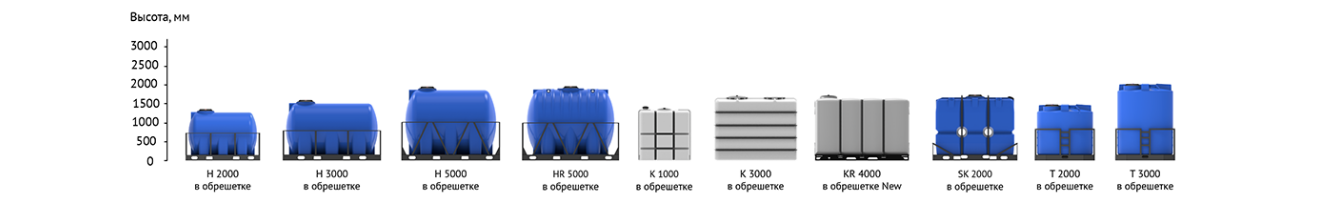 Обрешетка H/HRОбрешетка емкости H 2000л New7801 320  2 080  16254 40058 450Обрешетка емкости H 3000л New7801 445  2 530  19261 80066 400Обрешетка емкости H 3000л7801 480  2 530  21562 00066 600Обрешетка емкости H 5000л/HR 5000л7801 900  2 610  25976 20081 850Обрешетка K/KRОпора трубопроводная для емкости KR 4000л в обрешетке New (полный слив)1561341301350350Обрешетка емкости KR 4000л New (полный слив)1 737  1 139  2 631  19063 75068 500Обрешетка емкости K 1000л New1 361  54060829,211 00011 800Обрешетка емкости K 1000л1703551 370  408 8509 500Обрешетка емкости K 3000л1705382 215  9519 45020 900Обрешетка емкости KR 4000л New1 757  1 139  2 630  18863 10067 750Обрешетка SKОбрешетка емкости SK 2000л4808602 260  13540 30043 300Обрешетка-кассета емкости SK 2000л 4 шт1 180  2 200  3 290  403112 200120 550Обрешетка-кассета емкости SK 2000л 5 шт1 180  2 200  4 040  465135 150145 200Обрешетка TОбрешетка емкости T 2000-3000л8651 600  1 600  16548 55052 150Обрешетка ФМ/ЦКТОбрешетка емкости ФМ 500л N8351 021  1 021  17,8913 55014 550Обрешетка емкости ЦКТ 3000л1 554  2 032  2 032  13068 45073 550Обрешетка емкости ЦКТ 5000л2 060  2 032  2 032  15975 60081 200Обрешетка емкости ЦКТ 3000л с лестницей2 213  2 662  2 032  164101 300108 850Обрешетка емкости ЦКТ 5000л с лестницей2 699  2 793  2 032  192113 050121 450Обрешетка емкости ФМ 120л1 035  550550177 8508 450Обрешетка емкости ФМ 240л1 235  650650209 55010 250Обрешетка емкости ФМ 500л1 340  9909902914 00015 050Обрешетка емкости ФМ 1000л New9751 285  1 285  3221 30022 900Обрешетка емкости ФМ 1000л1 250  1 245  1 245  5621 10022 700Обрешетка емкости ФМ 2000л New1 415  1 285  1 285  5834 55037 100Обрешетка емкости ФМ 3000л1 575  2 080  2 080  12060 80065 300Обрешетка емкости ЦКТ 3000л под плотность до 1.5 г/см³1 554  2 032  2 032  131,378 25084 050Обрешетка емкости ЦКТ 5000л под плотность до 1.5 г/см³2 060  2 032  2 032  160,795 500102 600Обрешетка емкости ЦКТ 3000л с лестницей под плотность до 1.5 г/см³2 213  2 662  2 032  165111 100119 350Обрешетка емкости ЦКТ 5000л с лестницей под плотность до 1.5 г/см³2 699  2 793  2 032  193133 000142 900Продукция для сельского хозяйстваЕмкости для КАСЕмкости КАС Серия H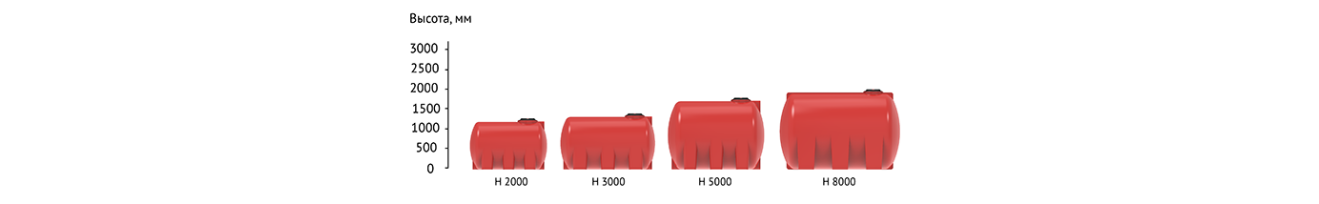 Емкость КАС 2000 H с откидной крышкой красный1 275  1 190  1 920  7349 20052 850Емкость КАС 2000 H красный1 275  1 190  1 920  7348 05051 600Емкость КАС 3000 H красный1 395  1 310  2 355  11162 50067 150Емкость КАС 3000 H с откидной крышкой красный1 395  1 310  2 355  11163 65068 400Емкость КАС 8000 H с откидной крышкой красный1 995  1 900  3 000  260146 300157 200Емкости КАС Серия HR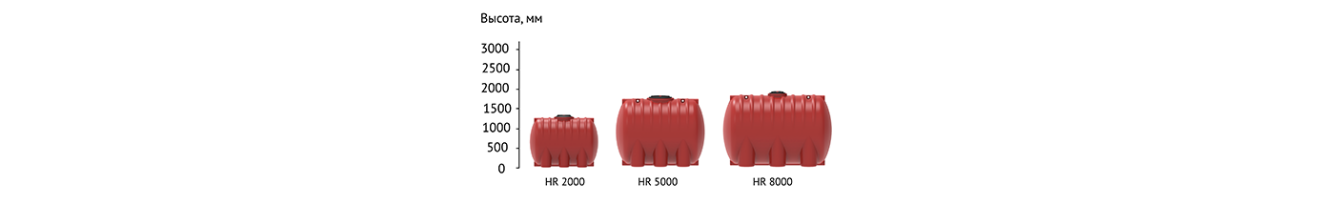 Емкость КАС 2000 HR красный1 355  1 250  1 800  8148 45052 050Емкость КАС 2000 HR с откидной крышкой красный1 355  1 250  1 800  8149 60053 300Емкость КАС 5000 HR красный1 835  1 730  2 350  20094 500101 500Емкость КАС 8000 HR красный1 980  1 900  3 000  260144 900155 650Емкость КАС 8000 HR с откидной крышкой красный1 980  1 900  3 000  260146 050156 900Емкости КАС Серия T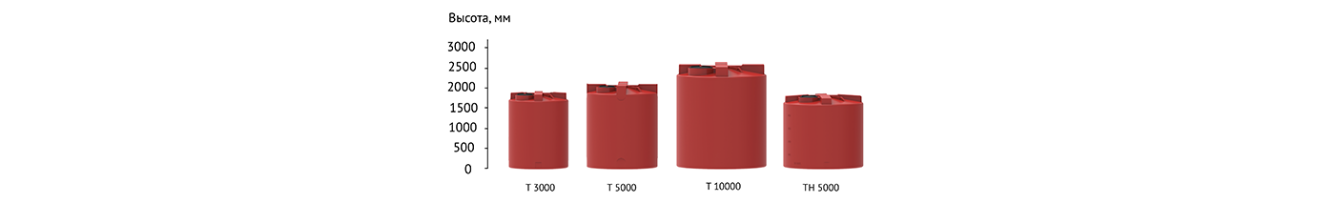 Емкость КАС 3000 T красный1 900  1 500  1 500  10050 55054 300Емкость КАС 3000 T с откидной крышкой красный1 900  1 500  1 500  10051 70055 550Емкость КАС 5000 T красный2 145  1 825  1 825  13575 15080 750Емкость КАС 5000 T с откидной крышкой красный2 145  1 825  1 825  13576 30082 000Емкость КАС 5000 TH с откидной крышкой красный1 810  1 995  1 995  13576 50082 150Емкость КАС 5000 TH красный1 810  1 995  1 995  13575 35080 950Емкости КАС Серия TOR (Москва)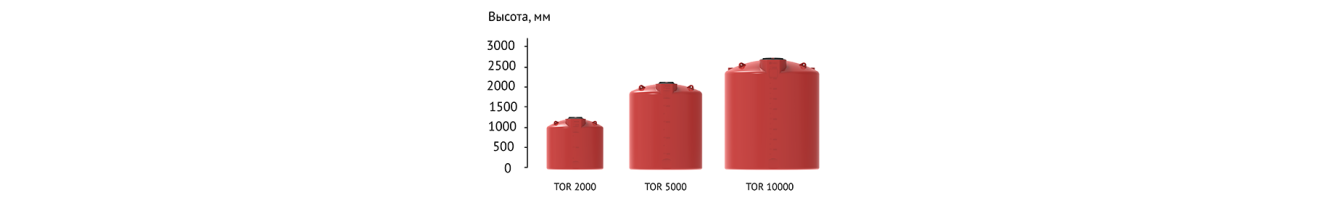 Емкость TOR 10000л КАС красная2 715  2 300  2 300  240150 750161 950Емкости КАС Серия TR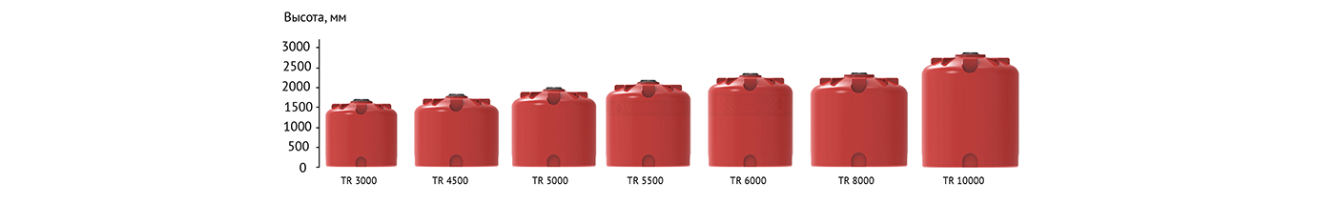 Емкость КАС 8000 TR красный2 225  2 300  2 300  218121 950131 050Емкость КАС 10000 TR красный2 715  2 300  2 300  250140 500150 900Кассеты транспортные (Ростов-на-Дону)Кассеты транспортные TRF (ПОЛНЫЙ слив)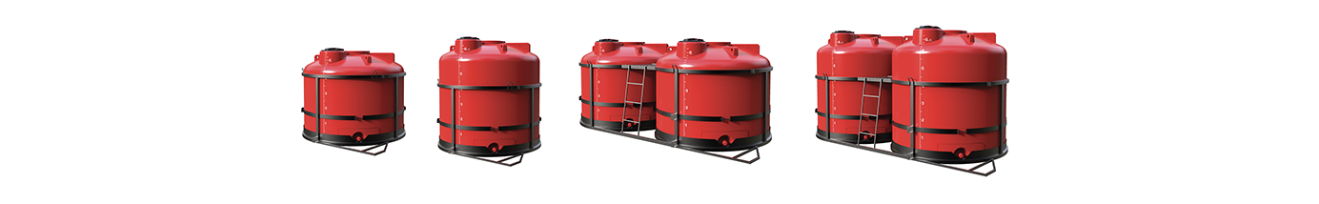 Кассеты транспортные TRF (ПОЛНЫЙ слив) 5000лКассета 5м³ TRF (ПОЛНЫЙ слив) для КАС/ЖКУ1 829  2 299  2 487  325156 700168 350Кассета 5м³ TRF (ПОЛНЫЙ слив) для СЗР/воды1 829  2 299  2 487  295142 800153 400Кассеты транспортные TRF (ПОЛНЫЙ слив) 6500лКассета 6,5м³ TRF (ПОЛНЫЙ слив) для КАС/ЖКУ2 259  2 299  2 487  355179 550192 900Кассета 6,5м³ TRF (ПОЛНЫЙ слив) для СЗР/воды2 259  2 299  2 487  315160 750172 700Кассеты транспортные TRF (ПОЛНЫЙ слив) 10000лКассета 10м³ TRF (ПОЛНЫЙ слив) для КАС/ЖКУ1 829  2 299  4 692  665292 150313 850Кассета 10м³ TRF (ПОЛНЫЙ слив) для СЗР/воды1 829  2 299  4 692  605264 350284 000Кассеты транспортные TRF (ПОЛНЫЙ слив) 13000лКассета 13м³ TRF (ПОЛНЫЙ слив) для КАС/ЖКУ2 259  2 299  4 692  725336 950362 000Кассета 13м³ TRF (ПОЛНЫЙ слив) для СЗР/воды2 259  2 299  4 692  645299 350321 650Кассеты транспортные TR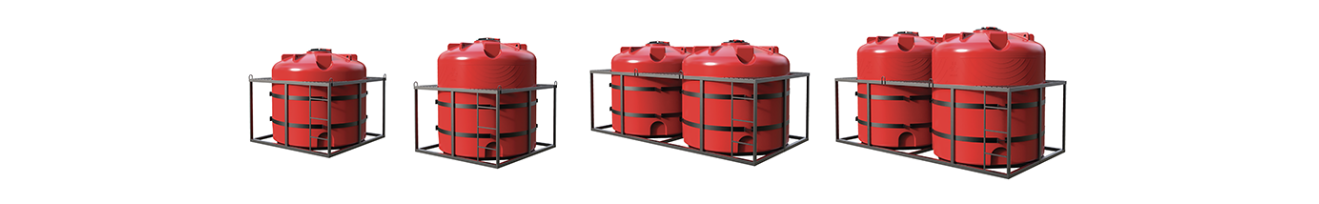 Кассеты транспортные TR 4500лКассета 4,5м³ TR для КАС/ЖКУ1 792  2 090  2 070  319144 550155 300Кассета 4,5м³ TR для СЗР/воды1 792  2 090  2 070  289133 200143 100Кассеты транспортные TR 5000лКассета 5м³ TR для КАС/ЖКУ1 952  2 090  2 070  334149 100160 200Кассета 5м³ TR для СЗР/воды1 952  2 090  2 070  304138 350148 650Кассеты транспортные TR 5500лКассета 5,5м³ TR для КАС/ЖКУ2 122  2 090  2 070  356160 900172 900Кассета 5,5м³ TR для СЗР/воды2 122  2 090  2 070  316146 850157 750Кассеты транспортные TR 6000лКассета 6м³ TR для КАС/ЖКУ2 284  2 090  2 070  366168 250180 750Кассета 6м³ TR для СЗР/воды2 284  2 090  2 070  324151 450162 750Кассеты транспортные TR 9000лКассета 9м³ TR для КАС/ЖКУ1 792  2 090  4 106  592256 450275 500Кассета 9м³ TR для СЗР/воды1 792  2 090  4 106  532233 750251 100Кассета 9м³ TR для СЗР/воды ЛНКG21 792  2 090  4 626  599305 000327 700Кассеты транспортные TR 10000лКассета 10м³ TR для КАС/ЖКУ1 952  2 090  4 106  622265 500285 250Кассета 10м³ TR для СЗР/воды1 952  2 090  4 106  562244 000262 150Кассеты транспортные TR 11000лКассета 11м³ TR для КАС/ЖКУ2 122  2 090  4 106  666289 100310 600Кассета 11м³ TR для СЗР/воды2 122  2 090  4 106  586260 950280 350Кассеты транспортные TR 12000лКассета 12м³ TR для КАС/ЖКУ2 284  2 090  4 106  686303 700326 300Кассета 12м³ TR для СЗР/воды2 284  2 090  4 106  602270 150290 250Кассета 12м³ TR для СЗР/воды ЛКСБG22 284  2 090  4 106  606285 850307 100Кассета 12м³ TR для СЗР/воды ЛКСБG32 284  2 368  4 106  615326 500350 800Кассеты транспортные сезон 20/21 (Ростов-на-Дону)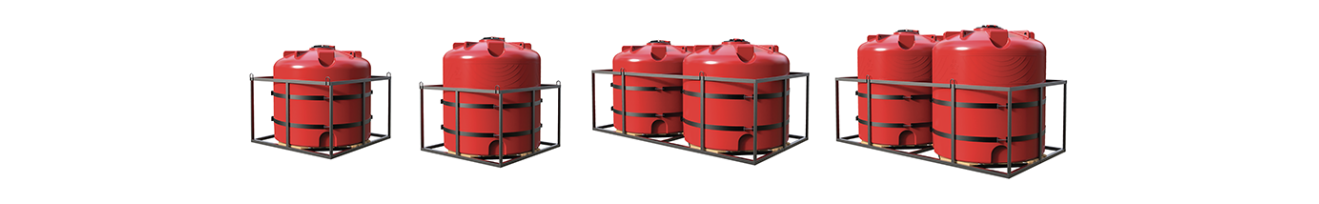 Кассеты транспортные 5000лКассета 5м³ для воды медиум Д1 976  2 090  2 070  269133 850143 800Кассета 5м³ для КАС медиум Д1 976  2 090  2 070  299144 600155 350Кассеты транспортные 6000лКассета 6м³ для воды медиум Д2 308  2 090  2 070  289146 950157 900Кассета 6м³ для КАС медиум Д2 308  2 090  2 070  331163 750175 900Кассеты транспортные 9000лКассета 9м³ для воды медиум Д1 810  2 090  4 106  476225 400242 200Кассета 9м³ для КАС медиум Д1 810  2 090  4 106  536248 150266 600Кассеты транспортные 10000лКассета 10м³ для воды медиум Д1 976  2 090  4 106  506235 850253 400Кассета 10м³ для КАС медиум Д1 976  2 090  4 106  566257 350276 500Кассеты транспортные 11000лКассета 11м³ для воды медиум Д2 146  2 090  4 106  530252 800271 600Кассета 11м³ для КАС медиум Д2 146  2 090  4 106  610280 950301 850Кассеты транспортные 12000лКассета 12м³ для воды медиум Д2 308  2 090  4 106  546262 000281 500Кассета 12м³ для КАС медиум Д2 308  2 090  4 106  630295 550317 550Емкости серии AGRO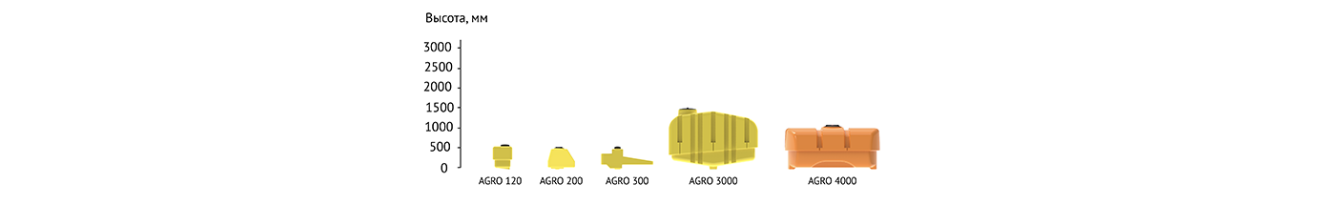 Емкости AGROЕмкость AGRO 200 желтый605700720106 0506 500Емкость AGRO 3000 желтый1 660  1 150  2 400  13278 05083 850Емкость AGRO 4000 оранжевый1 190  2 090  2 560  15093 450100 400Баки промывные AGROБак промывной AGRO 120 белый67553053075 6006 000Бак промывной AGRO 120 желтый67553053075 6006 000Бак промывной AGRO 300 желтый6159901 405  2413 95015 000МешалкиМешалки пропеллерныеМешалка пропеллерная для емкости T 20080809001045 80049 200Мешалка пропеллерная для емкости ЦКТ 30001601601 900  1475 40081 000Мешалка пропеллерная для емкости дозировочной 200л с комплектом креплений12,646 10049 500Мешалка пропеллерная для емкости ЦКТ 50001601602 600  0111 750120 050Мешалка пропеллерная для емкости дозировочной 500л с комплектом креплений1348 35051 950Мешалка пропеллерная для емкости T 100937 60040 400Мешалка пропеллерная для емкости ФМ 1209,235 65038 300Мешалка пропеллерная для емкости ЭВЛ 3009,240 05043 050Мешалка пропеллерная для емкости дозировочной 60л с комплектом креплений8,535 15037 750Мешалка пропеллерная для емкости ФМ 24013,239 25042 200Мешалка пропеллерная для емкости ФМ 50013,239 25042 200Мешалка пропеллерная для емкости T 300942 70045 900Мешалка пропеллерная для емкости ЭВЛ 100012,646 55050 000Мешалка пропеллерная для емкости T 5009,445 70049 100Мешалка пропеллерная для емкости дозировочной 100л с комплектом креплений9,539 00041 900Мешалка пропеллерная для емкости ФМ 20003503502 100  0110 400118 600Мешалка пропеллерная для емкости ФМ 1000 с комплектом креплений1443 05046 250Мешалка пропеллерная для емкости T 200013,748 50052 100Мешалка пропеллерная для емкости ФМ 3000 с комплектом креплений14,267 00071 950Мешалки гиперболическиеМешалка гиперболическая для емкости ЦКТ 50005005002 550  0264 400284 050Мешалки для вязких жидкостейМешалка для вязких до10 Pa/с для емкости T 3002002001 000  1758 00062 300Мешалка для вязких до 8 Pa/с для емкости ФМ 10006006001 000  5086 05092 450Мешалка для вязких до 8 Pa/с для еврокуба6006001 200  5078 25084 100Мешалка для вязких до 16 Pa/с для емкости ФМ 10006006001 300  50148 300159 300Мешалка для вязких до 16 Pa/с для емкости ЦКТ 30006006001 300  0229 700246 800Мешалка для вязких до 8 Pa/с для емкости ЦКТ 30006006001 300  40139 750150 150Мешалка для вязких до 8 Pa/с для емкости ЭВЛ 10006006001 300  5083 60089 800Мешалка для вязких до 8 Pa/с для емкости T 20006006001 600  50110 150118 350Мешалка для вязких до 8 Pa/с для емкости ФМ 20006006002 200  40189 750203 850Мешалка для вязких до 8 Pa/с для емкости ЦКТ 50006006002 200  50433 650465 900Мешалки лопастныеМешалка лопастная двухъярусная Ж-Т для емкости ФМ 2403003009001485 45091 800Мешалка лопастная для емкости T 3001263 10067 800Мешалка лопастная двухъярусная Ж-Т для емкости ЦКТ 30002 000  40040022137 650147 900Мешалка лопастная Ж-Ж  для емкости ЦКТ 3000 с комплектом креплений5005001 300  18108 100116 150Мешалка лопастная двухъярусная для емкости T 2000095 600102 750Мешалка лопастная двухъярусная Ж-Ж для емкости ФМ 30000120 950129 950Мешалка лопастная трехъярусная Ж-Т для емкости ЦКТ 50004004002 480  0188 150202 150Мешалка лопастная для емкости T 500016114 450122 950Мешалка лопастная Ж-Ж для емкости ЦКТ 50002 030  50050020129 400139 000Мешалка лопастная двухъярусная для емкости T 10000/ TR 10000 для КАС5005002 200  0296 050318 050Мешалка лопастная двухъярусная Ж-Ж для емкости ФМ 1000086 60093 050Мешалка лопастная для емкости ЭВЛ 5001 400  750750063 85068 600Мешалка лопастная двухъярусная Ж-Ж для емкости ЦКТ 50003 400  5005000173 850186 800Мешалка лопастная двухъярусная для емкости T 100000240 050257 900Мешалка лопастная двухъярусная Ж-Т для емкости ФМ 100018,2100 300107 750Мешалка лопастная двухъярусная Ж-Т для емкости ФМ 50015,482 00088 050Мешалка лопастная трехъярусная Ж-Т для емкости ФМ 200021168 150180 650Мешалка лопастная для емкости T 1001051 75055 600Мешалка лопастная для емкости ЭВЛ 30011,551 40055 250Мешалка лопастная для емкости дозировочной 60 с комплектом креплений8,846 50049 950Мешалка лопастная для емкости T 2001257 60061 900Мешалка лопастная для емкости ФМ 1201255 00059 100Мешалка лопастная для емкости ФМ 50012,461 15065 700Мешалка лопастная для емкости дозировочной 100 с комплектом креплений950 10053 850Мешалка лопастная для емкости ФМ 24012,761 15065 700Мешалка лопастная для емкости дозировочной 500 с комплектом креплений12,872 35077 750Мешалка лопастная для емкости T 50012,866 65071 600Мешалка лопастная для емкости ЭВЛ 100014,167 40072 400Мешалка лопастная для емкости ФМ 100014,263 60068 300Мешалка лопастная для емкости T 750090 85097 650Мешалка лопастная для емкости дозировочной 200 с комплектом креплений1266 25071 150Мешалка лопастная для емкости T 2000 с комплектом креплений15,578 40084 250Мешалка лопастная для емкости ФМ 300015,999 850107 250Мешалка лопастная для емкости T 3000 с комплектом креплений18100 350107 800Мешалка лопастная для емкости ФМ 200016,8117 800126 550Мешалка лопастная для ЕВРОКУБА с комплектом креплений19,267 60072 650Мешалка лопастная двухъярусная Ж-Ж для емкости ФМ 200020137 750147 950Мешалка лопастная для емкости ФМ 500016,8115 350123 900Мешалка лопастная для емкости L10000108 700116 750Мешалки турбинныеМешалка турбинная для еврокуба с комплектом креплений1756 10060 300Мешалка турбинная для емкости дозировочной 200 с комплектом креплений1364 50069 300Мешалка турбинная для емкости дозировочной 500 с комплектом креплений1367 75072 750Мешалка турбинная для емкости T 1001052 65056 550Мешалка турбинная для емкости дозировочной 60л удлиненная062 10066 700Мешалка турбинная для емкости ФМ 1209,249 90053 600Мешалка турбинная для емкости T 3000 с комплектом металлических креплений21130 550140 250Мешалка турбинная для емкости ЭВЛ 30013,256 10060 300Мешалка турбинная для емкости дозировочной 60 с комплектом креплений8,549 20052 850Мешалка турбинная для емкости ФМ 24013,255 00059 100Мешалка турбинная для емкости ФМ 50013,254 95059 050Мешалка турбинная для емкости ЭВЛ 100012,665 20070 050Мешалка турбинная для емкости T 5009,463 95068 700Мешалка турбинная для емкости дозировочной 100 с комплектом креплений9,554 60058 650Мешалка турбинная для емкости ФМ 1000 с комплектом креплений1460 30064 800Мешалка турбинная для емкости T 2000 с комплектом креплений13,767 90072 950Мешалка турбинная для емкости ФМ 3000 с комплектом креплений14,293 750100 750Мешалки пищевыеМешалка ПИЩЕВАЯ пропеллерная для емкости ФМ 120350350800041 30044 400Мешалка ПИЩЕВАЯ пропеллерная для емкости дозировочной 60л7004504508,540 85043 900Мешалка лопастная трехъярусная Ж-Т для емкости ФМ 2000 пищевая2 100  4504500195 500210 050Мешалка ПИЩЕВАЯ лопастная для емкости ЦКТ 50004004002 700  0148 400159 450Мешалка лопастная двухъярусная Ж-Ж ПИЩЕВАЯ для емкости ЦКТ 50005005002 300  20198 750213 500Мешалка лопастная ПИЩЕВАЯ для емкости дозировочной 200л с комплектом креплений076 20081 850Мешалка ПИЩЕВАЯ лопастная двухъярусная для емкости T 20000123 650132 850Мешалка ПИЩЕВАЯ лопастная двухярусная для емкости T 500018159 300171 150Мешалка ПИЩЕВАЯ лопастная для емкости ФМ 120 с комплектом креплений1263 20067 900Мешалка ПИЩЕВАЯ лопастная для емкости ФМ 500 с комплектом креплений12,470 25075 500Мешалка ПИЩЕВАЯ лопастная для емкости ФМ 240 с комплектом креплений12,769 10074 250Мешалка ПИЩЕВАЯ лопастная для емкости ФМ 1000 с комплектом креплений14,280 45086 400Мешалка пропеллерная пищевая для емкости ФМ 1000049 35053 050Мешалка ПИЩЕВАЯ лопастная для емкости ФМ 3000 с комплектом креплений15,9114 800123 350Мешалка ПИЩЕВАЯ лопастная для емкости ФМ 2000 с комплектом креплений16,8135 450145 500Мешалка ПИЩЕВАЯ лопастная для емкости ФМ 5000 с комплектом креплений17132 550142 400Мешалки спец заказСмачиватель к установке для флокулянтов2002004000109 500117 650Мешалка лопастная двухъярусная для емкости ЭВЛ 1000 0,37 кВт0149 750160 900Мешалка пропеллерная для емкости T 3000 900 об/мин. с металлической опорой0144 550155 300Мешалка лопастная для емкости ФМ 240 0,37 кВт 186 об1 100  1383 50089 700Мешалка лопастная для емкости дозировочной 200 0,37 кВт 186 об1 000  12,589 85096 550Мешалка лопастная для емкости ФМ 1000 L-1100-300-063-191-2,2кВт-FB-3ф с лючком14,2138 200148 450Мешалка лопастная двухъярусная для емкости ФМ 5000 взрывозащищенный0213 400229 250Солевые баки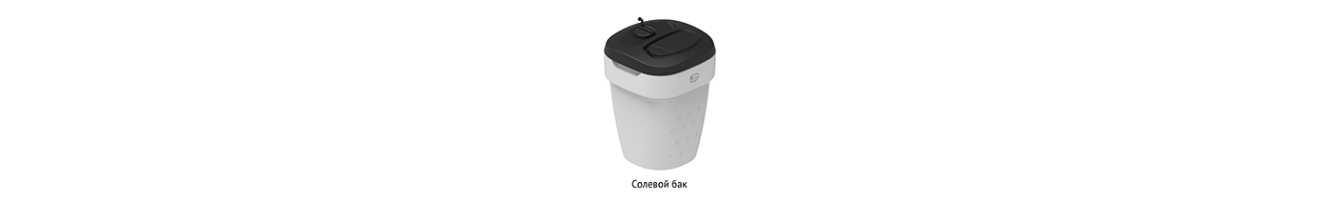 Солевой бак 350 литров белый (в сборе)1 120  77080018,510 95011 800Солевой бак 350 литров светло-зеленый (в сборе)1 120  77080018,512 70013 650